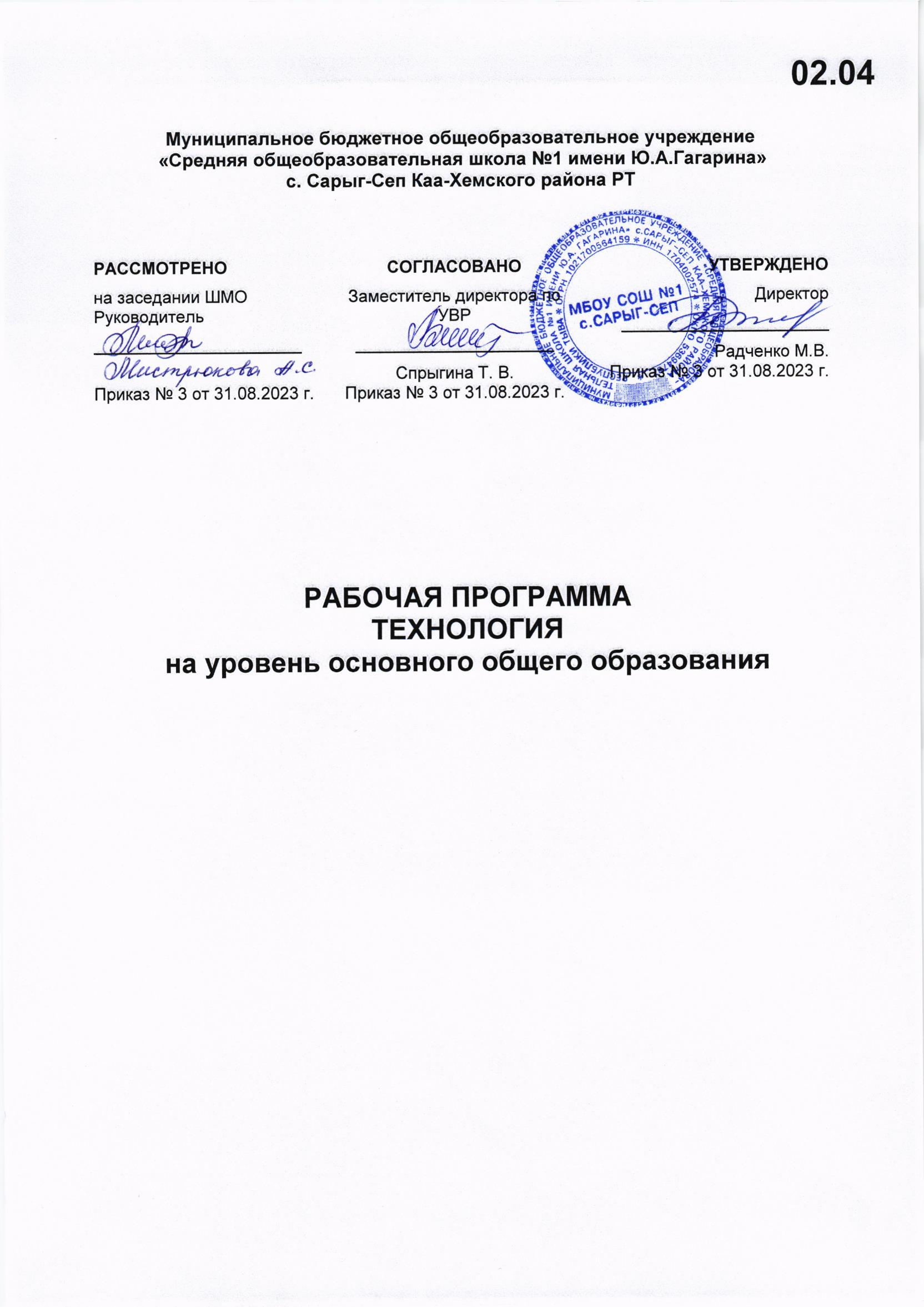 1. Планируемые результаты освоения учебного предмета «Технология»При изучении технологии в основной школе обеспечивается достижение личностных, метапредметных и предметных результатов.Личностные результаты освоения обучающимися предмета «Технология» в основной школе:формирование целостного мировоззрения, соответствующего современному уровню развития науки и общественной практики; проявление познавательной активности в области предметной технологической деятельности;формирование ответственного отношения к учению, готовности и способности обучающихся к саморазвитию и самообразованию на основе мотивации к обучению и познанию; овладение элементами организации умственного и физического труда;самооценка умственных и физических способностей при трудовой деятельности в различных сферах с позиций будущей социализации и стратификации;развитие трудолюбия и ответственности за результаты своей деятельности; выражение желания учиться для удовлетворения перспективных потребностей;осознанный выбор и построение дальнейшей индивидуальной траектории образования на базе осознанного ориентирования в мире профессий и профессиональных предпочтений с учётом устойчивых познавательных интересов, а также на основе формирования уважительного отношения к труду;становление самоопределения в выбранной сфере будущей профессиональной деятельности, планирование образовательной и профессиональной карьеры, осознание необходимости общественно полезного труда как условия безопасной и эффективной социализации;формирование коммуникативной компетентности в общении и сотрудничестве со сверстниками; умение общаться при коллективном выполнении работ или проектов с учётом общности интересов и возможностей членов трудового коллектива;проявление технико-технологического и экономического мышления при организации своей деятельности;самооценка готовности к предпринимательской деятельности в сфере технологий, к рациональному ведению домашнего хозяйства;формирование основ экологической культуры, соответствующей современному уровню экологического мышления; бережное отношение к природным и хозяйственным ресурсам;развитие эстетического сознания через освоение художественного наследия народов России и мира, творческой деятельности эстетического характера; формирование индивидуально-личностных позиций учащихся. Метапредметные результаты освоения обучающимися предмета «Технология» в основной школе:самостоятельное определение цели своего обучения, постановка и формулировка для себя новых задач в учёбе и познавательной деятельности;алгоритмизированное планирование процесса познавательно-трудовой деятельности;определение адекватных имеющимся организационным и материально-техническим условиям способов решения учебной или трудовой задачи на основе заданных алгоритмов;комбинирование известных алгоритмов технического и технологического творчества в ситуациях, не предполагающих стандартного применения одного из них; поиск новых решений возникшей технической или организационной проблемы;выявление потребностей, проектирование и создание объектов, имеющих потребительную стоимость; самостоятельная организация и выполнение различных творческих работ по созданию изделий и продуктов;виртуальное и натурное моделирование технических объектов, продуктов и технологических процессов; проявление инновационного подхода к решению учебных и практических задач в процессе моделирования изделия или технологического процесса;осознанное использование речевых средств в соответствии с задачей коммуникации для выражения своих чувств, мыслей и потребностей; планирование и регуляция своей деятельности; подбор аргументов, формулирование выводов по обоснованию технико-технологического и организационного решения; отражение в устной или письменной форме результатов своей деятельности;формирование и развитие компетентности в области использования информационно-коммуникационных технологий (ИКТ); выбор для решения познавательных и коммуникативных задач различных источников информации, включая энциклопедии, словари, интернет-ресурсы и другие базы данных;организация учебного сотрудничества и совместной деятельности с учителем и сверстниками; согласование и координация совместной познавательно-трудовой деятельности с другими её участниками; объективное оценивание вклада своей познавательно-трудовой деятельности в решение общих задач коллектива;оценивание правильности выполнения учебной задачи, собственных возможностей её решения; диагностика результатов познавательно-трудовой деятельности по принятым критериям и показателям; обоснование путей и средств устранения ошибок или разрешения противоречий в выполняемых технологических процессах;соблюдение норм и правил безопасности познавательно-трудовой деятельности и созидательного труда; соблюдение норм и правил культуры труда в соответствии с технологической культурой производства;оценивание своей познавательно-трудовой деятельности с точки зрения нравственных, правовых норм, эстетических ценностей по принятым в обществе и коллективе требованиям и принципам;формирование и развитие экологического мышления, умение применять его в познавательной, коммуникативной, социальной практике и профессиональной ориентации.Предметные результаты освоения учащимися предмета «Технология» в основной школе:в познавательной сфере:осознание роли техники и технологий для прогрессивного развития общества; формирование целостного представления о техносфере, сущности технологической культуры и культуры труда; классификация видов и назначения методов получения и преобразования материалов, энергии, информации, природных объектов, а также соответствующих технологий промышленного производства; ориентация в имеющихся и возможных средствах и технологиях создания объектов труда;практическое освоение обучающимися основ проектно-исследовательской деятельности; проведение наблюдений и экспериментов под руководством учителя; объяснение явлений, процессов и связей, выявляемых в ходе исследований;уяснение социальных и экологических последствий развития технологий промышленного и сельскохозяйственного производства, энергетики и транспорта; распознавание видов, назначения материалов, инструментов и оборудования, применяемого в технологических процессах; оценка технологических свойств сырья, материалов и областей их применения;развитие умений применять технологии представления, преобразования и использования информации, оценивать возможности и области применения средств и инструментов ИКТ в современном производстве или сфере обслуживания, рациональное использование учебной и дополнительной технической и технологической информации для проектирования и создания объектов труда;овладение средствами и формами графического отображения объектов или процессов, правилами выполнения графической документации, овладение методами чтения технической, технологической и инструктивной информации;формирование умений устанавливать взаимосвязь знаний по разным учебным предметам для решения прикладных учебных задач; применение общенаучных знаний по предметам естественно-математического цикла в процессе подготовки и осуществления технологических процессов для обоснования и аргументации рациональности деятельности; применение элементов экономики при обосновании технологий и проектов;овладение алгоритмами и методами решения организационных и технико-технологических задач; овладение элементами научной организации труда, формами деятельности, соответствующими культуре труда и технологической культуре производства; в трудовой сфере:планирование технологического процесса и процесса труда; подбор материалов с учётом характера объекта труда и технологии; подбор инструментов, приспособлений и оборудования с учётом требований технологии и материально-энергетических ресурсов;овладение методами учебно-исследовательской и проектной деятельности, решения творческих задач, моделирования, конструирования; проектирование последовательности операций и составление операционной карты работ;выполнение технологических операций с соблюдением установленных норм, стандартов, ограничений; соблюдение трудовой и технологической дисциплины; соблюдение норм и правил безопасного труда, пожарной безопасности, правил санитарии и гигиены;выбор средств и видов представления технической и технологической информации в соответствии с коммуникативной задачей, сферой и ситуацией общения;контроль промежуточных и конечных результатов труда по установленным критериям и показателям с использованием контрольных и измерительных инструментов; выявление допущенных ошибок в процессе труда и обоснование способов их исправления;документирование результатов труда и проектной деятельности; расчёт себестоимости продукта труда; примерная экономическая оценка возможной прибыли с учётом сложившейся ситуации на рынке товаров и услуг; в мотивационной сфере:оценивание своей способности к труду в конкретной предметной деятельности; осознание ответственности за качество результатов труда;согласование своих потребностей и требований с потребностями и требованиями других участников познавательно-трудовой деятельности;формирование представлений о мире профессий, связанных с изучаемыми технологиями, их востребованности на рынке труда; направленное продвижение к выбору профиля технологической подготовки в старших классах полной средней школы или будущей профессии в учреждениях начального профессионального или среднего специального образования;выраженная готовность к труду в сфере материального производства или сфере услуг; оценивание своей способности и готовности к предпринимательской деятельности;стремление к экономии и бережливости в расходовании времени, материалов, денежных средств, труда; наличие экологической культуры при обосновании объекта труда и выполнении работ;в эстетической сфере:овладение методами эстетического оформления изделий, обеспечения сохранности продуктов труда, дизайнерского проектирования изделий; разработка варианта рекламы выполненного объекта или результата труда;рациональное и эстетическое оснащение рабочего места с учётом требований эргономики и элементов научной организации труда;умение выражать себя в доступных видах и формах художественно-прикладного творчества; художественное оформление объекта труда и оптимальное планирование работ;рациональный выбор рабочего костюма и опрятное содержание рабочей одежды;участие в оформлении класса и школы, озеленении пришкольного участка, стремление внести красоту в домашний быт;в коммуникативной сфере:практическое освоение умений, составляющих основу коммуникативной компетентности: действовать с учётом позиции другого и уметь согласовывать свои действия; устанавливать и поддерживать необходимые контакты с другими людьми; удовлетворительно владеть нормами и техникой общения; определять цели коммуникации, оценивать ситуацию, учитывать намерения и способы коммуникации партнёра, выбирать адекватные стратегии коммуникации;установление рабочих отношений в группе для выполнения практической работы или проекта, эффективное сотрудничество и способствование эффективной кооперации; интегрирование в группу сверстников и построение продуктивного взаимодействия со сверстниками и учителями;сравнение разных точек зрения перед принятием решения и осуществлением выбора; аргументирование своей точки зрения, отстаивание в споре своей позиции невраждебным для оппонентов образом;адекватное использование речевых средств для решения различных коммуникативных задач; овладение устной и письменной речью; построение монологических контекстных высказываний; публичная презентация и защита проекта изделия, продукта труда или услуги; в физиолого-психологической сфере:развитие моторики и координации движений рук при работе с ручными инструментами и выполнении операций с помощью машин и механизмов; достижение необходимой точности движений при выполнении различных технологических операций;соблюдение необходимой величины усилий, прикладываемых к инструментам, с учётом технологических требований; сочетание образного и логического мышления в проектной деятельности.2. Содержание учебного предмета «Технология»5 класс6 класс7 класс8 класс3. Тематическое планирование по технологииОбслуживающий труд5 класс 68 часов Тематическое планирование по технологииОбслуживающий труд6 класс 68 часов Тематическое планирование по технологииОбслуживающий труд7 класс 68 часов Тематическое планирование по технологииОбслуживающий труд8 класс 34 часаНаименование раздела, темыКоличество часовКоличество часовНаименование раздела, темывсегоконтрольные1Введение22Кулинария1513Материаловедение54Машиноведение615Ручные работы46Конструирование и моделирование87Технология изготовления рабочей одежды918Рукоделие. Творческий проект99Творческие проекты101Всего684Наименование раздела, темыКоличество часовКоличество часовНаименование раздела, темывсегоконтрольные1Кулинария1812Материаловедение23Машиноведение44Конструирование и моделирование815Технология изготовления поясных швейных изделий146Рукоделие. Художественные ремесла1017Электротехника28Творческие проекты101Всего684№ТемаКоличество часовВ том числеВ том числе№ТемаКоличество часовКонтрольные работы ПроектыКулинария16Материаловедение2 Швейная машина71 Конструирование и моделирование плечевых изделий 8Технология изготовления плечевого изделия18Учебная проектная деятельность61 проектДекоративно - прикладное творчество. Вязание крючком91 проектТехнология ведения дома. Интерьер жилого помещения21 проектИТОГО68 часов 13№ п/пНаименование раздела, темыКоличество часовКоличество часов№ п/пНаименование раздела, темывсегоконтрольные1Введение 12Конструирование швейных изделий.1813Технология изготовления швейных изделий. 151Всего342Дата урока № п/пНаименование разделов, темВиды деятельности учащихся(элементы содержания, контроль)Введение. https://infourok.ru/urok-i-prezentaciya-po-tehnologii-na-temu-vvodniy-urok-tehnika-bezopasnosti-i-pravila-povedeniya-na-urokah-tehnologiya-klass-816176.htmlhttps://ds02.infourok.ru/uploads/ex/089f/00004336-5d757b40/img24.jpg2 часа1Содержание курса. Техника безопасности и СГ требования. Овладевать навыками личной гигиены при приготовлении пищи.Организовывать рабочее место. Определять набор безопасных для здоровья моющих средств для посуды и кабинета.Анализировать требования к соблюдению технологических процессов приготовления пищи.Осваивать безопасные приемы работы с кухонным оборудованием, колющими и режущими инструментами, горячими жидкостями.Опрос. Контроль ТБ. И санитарных правил.2Содержание курса. Техника безопасности и СГ требования.Овладевать навыками личной гигиены при приготовлении пищи.Организовывать рабочее место. Определять набор безопасных для здоровья моющих средств для посуды и кабинета.Анализировать требования к соблюдению технологических процессов приготовления пищи.Осваивать безопасные приемы работы с кухонным оборудованием, колющими и режущими инструментами, горячими жидкостями.Опрос. Контроль ТБ. И санитарных правил.Кулинария https://infourok.ru/issledovatelskaya-rabota-na-temu-izuchenie-razdela-kulinariya-s-uchaschimisya-klassov-na-urokah-tehnologii-v-obscheobrazovatelno-3819449.htmlhttps://easyen.ru/load/tekhnologija/mp/provedenie_zanjatij_po_razdelu_kulinarija/356-1-0-28815https://infourok.ru/kontrolnoizmeritelnie-materiali-dlya-klassov-po-tehnologii-obsluzhivayuschiy-trud-2413179.html15 часов3Бутерброды и горячие напитки. Приготовление бутербродов и горячих напитков. Изучать способы определения свежести яиц.Выполнять художественное оформление яиц к народным праздникам.Выполнять эскизы художественного оформления бутербродов.Приготавливать и оформлять бутерброды.Определять вкусовые сочетания продуктов в бутербродах «ассорти на хлебе».Проводить сравнительный анализ вкусовых качеств различных видов чая и кофе. Самоконтроль. Контроль  ТБ4Приготовление бутербродов и горячих напитков.Изучать способы определения свежести яиц.Выполнять художественное оформление яиц к народным праздникам.Выполнять эскизы художественного оформления бутербродов.Приготавливать и оформлять бутерброды.Определять вкусовые сочетания продуктов в бутербродах «ассорти на хлебе».Проводить сравнительный анализ вкусовых качеств различных видов чая и кофе. Самоконтроль. Контроль  ТБ5Блюда из яиц. Значение яиц в питании человека. Использование яиц в кулинарии.    Способы определения свежести       яиц. Способы хранения яиц. Технология приготовления блюд из яиц. Определение  свежести яиц.Приготовление блюда из яиц. Самоконтроль. Соблюдение правил ТБ.6Приготовление блюд из яиц.Значение яиц в питании человека. Использование яиц в кулинарии.    Способы определения свежести       яиц. Способы хранения яиц. Технология приготовления блюд из яиц. Определение  свежести яиц.Приготовление блюда из яиц. Самоконтроль. Соблюдение правил ТБ.7 Блюда из сырых овощей. Виды овощей, используемых в кулинарии. Содержание в овощах минеральных веществ, белков, жиров, углеводов, витаминов. Сохранность этих веществ в пищевых продуктах в процессе хранения и кулинарной обработки.вареных овощей. Органолептически оценивать готовые блюда. Самоконтроль. Контроль выполнения рекомендации и ТБ8Приготовление блюд из овощей.Виды овощей, используемых в кулинарии. Содержание в овощах минеральных веществ, белков, жиров, углеводов, витаминов. Сохранность этих веществ в пищевых продуктах в процессе хранения и кулинарной обработки.вареных овощей. Органолептически оценивать готовые блюда. Самоконтроль. Контроль выполнения рекомендации и ТБ9Заготовка продуктов. - Усвоение основных определений         и понятий по теме;- Приготовление салата из сырых овощей, блюд из вареных овощей- Поиск информации в Интернете о заболеваниях цинга и куриная слепота, причинах их возникновения и мерах профилактики.  Соблюдение правил ТБ10Консервирование сахаром. - Усвоение основных определений         и понятий по теме;- Приготовление салата из сырых овощей, блюд из вареных овощей- Поиск информации в Интернете о заболеваниях цинга и куриная слепота, причинах их возникновения и мерах профилактики.  Соблюдение правил ТБ11 Проект «День рождения подруги»Сервировка стола. Складывание салфеток различными способами. Работа в группе. Контроль выполнения рекомендации. Самоконтроль12Сервировка стола.Сервировка стола. Складывание салфеток различными способами. Работа в группе. Контроль выполнения рекомендации. Самоконтроль13Интерьер кухни, столовой. Поиск и презентация информации по истории интерьера народов мира. Выполнение эскиза интерьера кухни, столовой, кухни-столовой. Выполнение эскизов элементов декоративного оформления окна кухни.Самоконтроль. Контроль  ТБ14Создание интерьера кухни, столовой. Поиск и презентация информации по истории интерьера народов мира. Выполнение эскиза интерьера кухни, столовой, кухни-столовой. Выполнение эскизов элементов декоративного оформления окна кухни.Самоконтроль. Контроль  ТБ15Контрольная работа по теме «Кулинария»16Подготовка проекта оформления окна кухни.Поиск и презентация информации по истории интерьера народов мира. Выполнение эскиза интерьера кухни, столовой, кухни-столовой. Выполнение эскизов элементов декоративного оформления окна кухни.Самоконтроль. Контроль  ТБ17Проект оформления окна кухни.Поиск и презентация информации по истории интерьера народов мира. Выполнение эскиза интерьера кухни, столовой, кухни-столовой. Выполнение эскизов элементов декоративного оформления окна кухни.Самоконтроль. Контроль  ТБМатериаловедение. 1.https://cmkosakha.ru/wp-content/uploads/2019/10/opisanie_prakticheskikh_zadanii_5_klass.pdf2.https://testedu.ru/test/texnologiya/5-klass/3. https://infourok.ru/proverochniy-test-po-teme-materialovedenie-klass-3290343.html4. https://infourok.ru/kontrolnoizmeritelnie-materiali-dlya-klassov-po-tehnologii-obsluzhivayuschiy-trud-2413179.html                                                                                                                                                                                                                                                                                                                            5 часов 18Натуральные волокна. 19Виды волокон  хлопок  и лен и их классификация.Изучать характеристики различных видов волокон и тканей по коллекциям.20Способы получения пряжи и их свойстваИзучать характеристики различных видов волокон и тканей по коллекциям.21Ткацкие переплетения.Определение долевой  и  уточной нитей в тканях по характерным признакам. Изучать признаки определения лицевой и изнаночной стороны ткани.Проверочная работа № 1 по теме «Элементы материаловедения» Опрос. Проверка лабораторной работы22Отделка тканиОпределение долевой  и  уточной нитей в тканях по характерным признакам. Изучать признаки определения лицевой и изнаночной стороны ткани.Проверочная работа № 1 по теме «Элементы материаловедения» Опрос. Проверка лабораторной работыМашиноведение1. https://multiurok.ru/files/kimy-po-tiekhnologhii-5-klass.html2. https://cmkosakha.ru/wp-content/uploads/2019/10/opisanie_prakticheskikh_zadanii_5_klass.pdf3.https://videouroki.net/razrabotki/tehnologiya/verification-9/5-class/6 часов23Классификация машин швейного производства. Выявление видов передач вращательного движения, применяемых в швейных машинах. Виды зубчатых передач. Изучение устройства современной бытовой шв.маш. включение и выключение махового колеса. Намотка нитки на шпульку.  Заправка верхней и нижней нитей. Контроль выполнения. Опрос. Контроль подготовки рабочего места24Виды передачВыявление видов передач вращательного движения, применяемых в швейных машинах. Виды зубчатых передач. Изучение устройства современной бытовой шв.маш. включение и выключение махового колеса. Намотка нитки на шпульку.  Заправка верхней и нижней нитей. Контроль выполнения. Опрос. Контроль подготовки рабочего места25Бытовая универсальная швейная машина. Выявление видов передач вращательного движения, применяемых в швейных машинах. Опрос. Контроль подготовки рабочего места26Организация рабочего местаВыявление видов передач вращательного движения, применяемых в швейных машинах. Опрос. Контроль подготовки рабочего места27Выполнение машинных строчек.Выполнение машинных строчек (по прямой,  по кривой, с поворотом на определенный угол с подъемом прижимной лапки).  Регулировка длины стежка.Контроль выполнения28Выполнение машинных строчек.Выполнение машинных строчек (по прямой,  по кривой, с поворотом на определенный угол с подъемом прижимной лапки).  Регулировка длины стежка.Контроль выполненияРучные работы1.https://nsportal.ru/shkola/tekhnologiya/library/2017/03/28/kontrolnye-raboty-dlya-5-8-klassov-po-tehnologii-devochki2.https://nsportal.ru/shkola/tekhnologiya/library/2017/01/30/fgos-test-mashinnye-shvy-5-klass3. https://uchitelya.com/tehnologiya/149318-test-terminologiya-mashinnyh-rabot-mashinnye-shvy-5-klass.html4 часа\29Ручные швы и строчки.Приемы выполнения простейших швов и отработка навыков выполнения новых технологических операций. Качество образца. Анализ допущенных ошибок30Ручные швы и строчки.Приемы выполнения простейших швов и отработка навыков выполнения новых технологических операций. Качество образца. Анализ допущенных ошибок31Влажно-тепловая обработка изделияТехника безопасности с электроприборами. Требования к выполнению (ВТО)Контроль выполнения32Влажно-тепловая обработка изделияТехника безопасности с электроприборами. Требования к выполнению (ВТО)Контроль выполненияКонструирование и моделирование1. https://multiurok.ru/files/tiestovyie-zadaniia-po-tiekhnologhii-5-klass-tiema.html2. https://infourok.ru/proverochnaya-rabota-po-teme-konstruirovanie-i-modelirovanie-shvejnogo-izdeliya-5-kl-5059301.html3.https://nsportal.ru/shkola/tekhnologiya/library/2014/02/19/kontrolnye-zadaniya-po-tekhnologii-konstruirovanie-i4. https://infourok.ru/kontrolnoizmeritelnie-materiali-dlya-klassov-po-tehnologii-obsluzhivayuschiy-trud-2413179.html8 часов33Конструирование швейных изделий.Виды фартуков. Фартуки в национальном костюме. Анализ основных направлений моды. Подбор модели фартука с учетом особенностей фигуры и назначения изделия.Опрос.  Контроль за действиями34Общие правила построения чертежей швейных изделий.Анализ основных направлений моды. Подбор модели фартука с учетом особенностей фигуры и назначения изделия.Опрос.  Контроль за действиями35Фигура человека и её измерение.Последовательность построения чертежей основы швейных изделий по своим меркам. Расчетные формулы, необходимые для построения чертежей основы фартука. Построение чертежа выкройки фартука в натуральную величинуКонтроль чертежа36 Построение чертежа выкройки фартука в масштабе 1:4Последовательность построения чертежей основы швейных изделий по своим меркам. Расчетные формулы, необходимые для построения чертежей основы фартука. Построение чертежа выкройки фартука в натуральную величинуКонтроль чертежа37Моделирование швейных изделий.Виды художественного оформления швейных изделий.Способы моделирования швейных изделий. Моделировать выбранный фасон.  Выполнять подготовку выкройки выбранного фасона швейного изделия к раскрою. Практическая работа. Контроль выполнения рекомендации38 Подготовка выкроек к раскрою.Виды художественного оформления швейных изделий.Способы моделирования швейных изделий. Моделировать выбранный фасон.  Выполнять подготовку выкройки выбранного фасона швейного изделия к раскрою. Практическая работа. Контроль выполнения рекомендации39Технология изготовления швейных изделий: Конструкция машинных швов их условные графические обозначенияВыполнение образцов машинных швов( стачной, накладной, вподгибку)Контроль выполнения40Технология изготовления швейных изделий: Конструкция машинных швов их условные графические обозначенияВыполнение образцов машинных швов( стачной, накладной, вподгибку)Контроль выполненияТехнология изготовления рабочей одежды1.https://cmkosakha.ru/wp-content/uploads/2019/10/opisanie_prakticheskikh_zadanii_5_klass.pdf2.https://videouroki.net/razrabotki/tehnologiya/verification-9/5-class/3.https://nsportal.ru/shkola/tekhnologiya/library/2017/03/28/kontrolnye-raboty-dlya-5-8-klassov-po-tehnologii-devochki9 часов41Подготовка ткани к раскрою.Выполнять последовательность подготовки ткани к раскрою и  раскладку выкроек на различных тканях.Контроль выполнения последовательности раскроя42Способы рациональной раскладки выкройки на тканиВыполнять последовательность подготовки ткани к раскрою и  раскладку выкроек на различных тканях.Контроль выполнения последовательности раскроя43Обработка бретелей и пояса Читать технологическую документацию и выполнять  поузловую обработку швейных изделий. Стачивать детали и выполнять отделочные работы.Контроль выполнения  готовых деталей44Обработка нагрудникаЧитать технологическую документацию и выполнять  поузловую обработку швейных изделий. Стачивать детали и выполнять отделочные работы.Контроль выполнения  готовых деталей45Обработка накладных кармановСоблюдать последовательность обработки накладных карманов. Самоконтроль выполнения  готовых деталей46Обработка накладных кармановСоблюдать последовательность обработки накладных карманов. Самоконтроль выполнения  готовых деталей47Обработка  нижней части фартукаСоблюдать последовательность обработки нижней части фартука. Требования к готовому изделию. Самоконтроль выполнения  готового изделия.48Обработка  нижней части фартукаСоблюдать последовательность обработки нижней части фартука. Требования к готовому изделию. Самоконтроль выполнения  готового изделия.49Сборка изделия. Знакомство с последовательностью окончательной отделки швейного изделия.Рукоделие. Творческий проект1.https://tvorcheskie-proekty.ru/course/girls/8/52.https://infourok.ru/razrabotka-tvorcheskogo-proekta-po-tehnologii-devochki-na-temu-nabor-prihvatok-klass-3961578.html3.https://infourok.ru/konspekt-uroka-prezentaciya-osnovnie-komponenti-proekta-v-klasse-408401.html9 часов50Художественная отделка изделия. ВТО.51Вышивка, виды вышивок, орнаментов. Повторить правила ТБ при работе с ручными инструментами, научить правильно применять инструменты. Правильно подготовить ткань и выбрать нитки для вышивания52Орнамент в круге, в полосе, в квадрате. Инструменты и приспособленияПовторить правила ТБ при работе с ручными инструментами, научить правильно применять инструменты. Правильно подготовить ткань и выбрать нитки для вышивания53Знакомство с разнообразными видами вышивки. Сформировать знания о гармоничных и дисгармоничных сочетаниях цветов.  Развивать внимательность и аккуратность в работе. Подбор рисунков. Научить изготавливать сувенир, применяя все известные ручные швы, соблюдая правила ТБ, в соответствии с инструкционной картой, развивать внимательность и аккуратность в работе. Отслеживать правильность выполнения швов54Законы восприятия цвета. Яркость и насыщенность цвета.Сформировать знания о гармоничных и дисгармоничных сочетаниях цветов.  Развивать внимательность и аккуратность в работе. Подбор рисунков. Научить изготавливать сувенир, применяя все известные ручные швы, соблюдая правила ТБ, в соответствии с инструкционной картой, развивать внимательность и аккуратность в работе. Отслеживать правильность выполнения швов55Технология выполнения вышивки простыми швамиПодбор рисунков. Научить применять все известные ручные швы, соблюдая правила ТБ, в соответствии с инструкционной картой, развивать внимательность и аккуратность в работе.56Технология выполнения вышивки простыми швамиПодбор рисунков. Научить применять все известные ручные швы, соблюдая правила ТБ, в соответствии с инструкционной картой, развивать внимательность и аккуратность в работе.57Узелковый батикИстория появления техники «узелковый батик». Материалы и красители. Способы завязывания узелков и складывания ткани. Материалы и инструменты.58Узелковый батикИстория появления техники «узелковый батик». Материалы и красители. Способы завязывания узелков и складывания ткани. Материалы и инструменты.Творческие проекты 1.https://tvorcheskie-proekty.ru/course/girls/8/52.https://infourok.ru/razrabotka-tvorcheskogo-proekta-po-tehnologii-devochki-na-temu-nabor-prihvatok-klass-3961578.html3.https://infourok.ru/konspekt-uroka-prezentaciya-osnovnie-komponenti-proekta-v-klasse-408401.html10 часов59Организация праздника (день рождения)Поиск идей решения поставленной задачи. Расчет затрат на изготовление изделия. Выбор оптимального варианта выполнения проекта. Изготовление изделия самостоятельно и под руководством учителя. Контроль деятельности на каждом этапе изготовления изделия. Подсчет материальных затрат на изготовление изделия.60Организация праздника (день рождения)Поиск идей решения поставленной задачи. Расчет затрат на изготовление изделия. Выбор оптимального варианта выполнения проекта. Изготовление изделия самостоятельно и под руководством учителя. Контроль деятельности на каждом этапе изготовления изделия. Подсчет материальных затрат на изготовление изделия.61Блюда национальной кухни для традиционных праздниковПоиск идей решения поставленной задачи. Расчет затрат на изготовление изделия. Выбор оптимального варианта выполнения проекта. Изготовление изделия самостоятельно и под руководством учителя. Контроль деятельности на каждом этапе изготовления изделия. Подсчет материальных затрат на изготовление изделия.62Блюда национальной кухни для традиционных праздниковПоиск идей решения поставленной задачи. Расчет затрат на изготовление изделия. Выбор оптимального варианта выполнения проекта. Изготовление изделия самостоятельно и под руководством учителя. Контроль деятельности на каждом этапе изготовления изделия. Подсчет материальных затрат на изготовление изделия.63Отделка швейного изделия вышивкойПоиск идей решения поставленной задачи. Расчет затрат на изготовление изделия. Выбор оптимального варианта выполнения проекта. Изготовление изделия самостоятельно и под руководством учителя. Контроль деятельности на каждом этапе изготовления изделия. Подсчет материальных затрат на изготовление изделия.64Отделка швейного изделия вышивкойПоиск идей решения поставленной задачи. Расчет затрат на изготовление изделия. Выбор оптимального варианта выполнения проекта. Изготовление изделия самостоятельно и под руководством учителя. Контроль деятельности на каждом этапе изготовления изделия. Подсчет материальных затрат на изготовление изделия.65Изготовление сувенира  в технике вышивкиПоиск идей решения поставленной задачи. Расчет затрат на изготовление изделия. Выбор оптимального варианта выполнения проекта. Изготовление изделия самостоятельно и под руководством учителя. Контроль деятельности на каждом этапе изготовления изделия. Подсчет материальных затрат на изготовление изделия.66Изготовление сувенира  в технике вышивкиПоиск идей решения поставленной задачи. Расчет затрат на изготовление изделия. Выбор оптимального варианта выполнения проекта. Изготовление изделия самостоятельно и под руководством учителя. Контроль деятельности на каждом этапе изготовления изделия. Подсчет материальных затрат на изготовление изделия.67Изготовление сувенира в технике узелкового батика.Поиск идей решения поставленной задачи. Расчет затрат на изготовление изделия. Выбор оптимального варианта выполнения проекта. Изготовление изделия самостоятельно и под руководством учителя. Контроль деятельности на каждом этапе изготовления изделия. Подсчет материальных затрат на изготовление изделия.68Изготовление сувенира в технике узелкового батика.Поиск идей решения поставленной задачи. Расчет затрат на изготовление изделия. Выбор оптимального варианта выполнения проекта. Изготовление изделия самостоятельно и под руководством учителя. Контроль деятельности на каждом этапе изготовления изделия. Подсчет материальных затрат на изготовление изделия.Дата№ п/пНаименование разделов, темТип урокаВиды деятельности учащихся Формы контроляДомашнее заданиеКулинария 16 часов1.https://infourok.ru/test-po-tehnologii-klass-po-teme-kulinariya-2184244.html 2.https://nsportal.ru/shkola/tekhnologiya/library/2017/03/28/kontrolnye-raboty-dlya-5-8-klassov-po-tehnologii-devochki 3. https://prezentacii.org/prezentacii/prezentacii-po-tehnologiyam/119510-kulinarija.html4.https://nsportal.ru/shkola/tekhnologiya/library/2017/03/28/kontrolnye-raboty-dlya-5-8-klassov-po-tehnologii-devochkiКулинария 16 часов1.https://infourok.ru/test-po-tehnologii-klass-po-teme-kulinariya-2184244.html 2.https://nsportal.ru/shkola/tekhnologiya/library/2017/03/28/kontrolnye-raboty-dlya-5-8-klassov-po-tehnologii-devochki 3. https://prezentacii.org/prezentacii/prezentacii-po-tehnologiyam/119510-kulinarija.html4.https://nsportal.ru/shkola/tekhnologiya/library/2017/03/28/kontrolnye-raboty-dlya-5-8-klassov-po-tehnologii-devochkiКулинария 16 часов1.https://infourok.ru/test-po-tehnologii-klass-po-teme-kulinariya-2184244.html 2.https://nsportal.ru/shkola/tekhnologiya/library/2017/03/28/kontrolnye-raboty-dlya-5-8-klassov-po-tehnologii-devochki 3. https://prezentacii.org/prezentacii/prezentacii-po-tehnologiyam/119510-kulinarija.html4.https://nsportal.ru/shkola/tekhnologiya/library/2017/03/28/kontrolnye-raboty-dlya-5-8-klassov-po-tehnologii-devochkiКулинария 16 часов1.https://infourok.ru/test-po-tehnologii-klass-po-teme-kulinariya-2184244.html 2.https://nsportal.ru/shkola/tekhnologiya/library/2017/03/28/kontrolnye-raboty-dlya-5-8-klassov-po-tehnologii-devochki 3. https://prezentacii.org/prezentacii/prezentacii-po-tehnologiyam/119510-kulinarija.html4.https://nsportal.ru/shkola/tekhnologiya/library/2017/03/28/kontrolnye-raboty-dlya-5-8-klassov-po-tehnologii-devochkiКулинария 16 часов1.https://infourok.ru/test-po-tehnologii-klass-po-teme-kulinariya-2184244.html 2.https://nsportal.ru/shkola/tekhnologiya/library/2017/03/28/kontrolnye-raboty-dlya-5-8-klassov-po-tehnologii-devochki 3. https://prezentacii.org/prezentacii/prezentacii-po-tehnologiyam/119510-kulinarija.html4.https://nsportal.ru/shkola/tekhnologiya/library/2017/03/28/kontrolnye-raboty-dlya-5-8-klassov-po-tehnologii-devochkiКулинария 16 часов1.https://infourok.ru/test-po-tehnologii-klass-po-teme-kulinariya-2184244.html 2.https://nsportal.ru/shkola/tekhnologiya/library/2017/03/28/kontrolnye-raboty-dlya-5-8-klassov-po-tehnologii-devochki 3. https://prezentacii.org/prezentacii/prezentacii-po-tehnologiyam/119510-kulinarija.html4.https://nsportal.ru/shkola/tekhnologiya/library/2017/03/28/kontrolnye-raboty-dlya-5-8-klassov-po-tehnologii-devochki1Техника безопасности. Урок изучения нового материала Формирование у учащихся умений поиска  информации о содержании в пищевых продуктах микроэлементов, проектирование выполнения домашнего задания. Опрос. с.332Санитарно-гигиенические требованияУрок изучения нового материала Формирование у учащихся умений поиска  информации о содержании в пищевых продуктах микроэлементов, проектирование выполнения домашнего задания. Опрос. с.333Физиология питания.Урок изучения нового материала Формирование у учащихся умений поиска  информации о содержании в пищевых продуктах микроэлементов, проектирование выполнения домашнего задания. Опрос. с.334 Минеральные вещества. Урок изучения нового материала Формирование у учащихся умений поиска  информации о содержании в пищевых продуктах микроэлементов, проектирование выполнения домашнего задания. Опрос. с.335Основные теоретические сведения о молоке и кисломолочных продуктахУрок изучения нового материала и урок практикумФормирование у учащихся умений  построения и реализации новых знаний, понятия о значении, ценности, условиях и  сроках хранения  молока и молочных продуктов. Отработка знаний и умений об особенностях приготовления блюд их нихОпрос. Проверка лабораторной работы Подготовить информацию о кисло-молочных продуктах.6Основные теоретические сведения о молоке и кисломолочных продуктахУрок изучения нового материала и урок практикумФормирование у учащихся умений  построения и реализации новых знаний, понятия о значении, ценности, условиях и  сроках хранения  молока и молочных продуктов. Отработка знаний и умений об особенностях приготовления блюд их нихОпрос. Проверка лабораторной работы Подготовить информацию о кисло-молочных продуктах.7Блюда из молока и кисломолочных  продуктовУрок изучения нового материала и урок практикумПриготовление супа молочного рисового.ОпросКонтроль качестваКонтроль ТБВ кулинарных книгах подобрать идеи по оформлению блюд из молочных продуктов8Блюда из молока и кисломолочных  продуктовУрок изучения нового материала и урок практикумПриготовление супа молочного рисового.ОпросКонтроль качестваКонтроль ТБВ кулинарных книгах подобрать идеи по оформлению блюд из молочных продуктов9Приготовление блюд из молочных продуктов.Урок изучения нового материала и урок практикумПриготовление супа, каши манной. Опрос. Контроль качества. Контроль ТБВ кулинарных книгах подобрать идеи по оформлению блюд из молочных продуктов10Приготовление блюд из молочных продуктов.Урок изучения нового материала и урок практикумПриготовление супа, каши манной. Опрос. Контроль качества. Контроль ТБВ кулинарных книгах подобрать идеи по оформлению блюд из молочных продуктов11Приготовление блюд из кисломолочных продуктов.Урок изучения нового материала и урок практикумПриготовление сырников.Опрос. Контроль качества. Контроль ТБВ кулинарных книгах подобрать идеи по оформлению блюд из молочных продуктов12Приготовление блюд из кисломолочных продуктов.Урок изучения нового материала и урок практикумПриготовление сырников.Опрос. Контроль качества. Контроль ТБВ кулинарных книгах подобрать идеи по оформлению блюд из молочных продуктов13Рыба и морепродукты в кулинарии. Урок изучения нового материала и урок практикумПищевая ценность рыбы и морепродуктов. Признаки свежести. Первичная и тепловая обработка рыбы. Приготовление рыбы жареной и припущенной. ОпросКонтроль качестваВ кулинарных книгах подобрать идеи по оформлению блюд из рыбы и морепродуктов.14Первичная и тепловая обработка рыбы и морепродуктов.Урок изучения нового материала и урок практикумПищевая ценность рыбы и морепродуктов. Признаки свежести. Первичная и тепловая обработка рыбы. Приготовление рыбы жареной и припущенной. ОпросКонтроль качестваВ кулинарных книгах подобрать идеи по оформлению блюд из рыбы и морепродуктов.15Блюда из круп, бобовых, и макаронных изделий.Урок практикумВиды круп, бобовых, и макаронных изделий. Правила варки каш. Приготовление отварных макарон с сыром.Опрос. Контроль качестваПодготовить информацию о из крупах, бобовых, и макаронных изделиях.16Блюда из круп, бобовых, и макаронных изделий.Урок практикумВиды круп, бобовых, и макаронных изделий. Правила варки каш. Приготовление отварных макарон с сыром.Опрос. Контроль качестваПодготовить информацию о из крупах, бобовых, и макаронных изделиях.17Контрольная работа Урок общеметодологической направленностиКонтроль выполнения рекомендации. Самоконтроль18Заготовка продуктов. Сервировка стола.Урок изучения нового материала и урок практикумСервировка стола к обеду. Складывание салфеток различными способами. Работа в группе. Материаловедение1.https://kopilkaurokov.ru/tehnologiyad/testi/tiest_po_tiekhnologhii_dlia_uchashchikhsia_6_klassa_po_tiemie_matierialoviedieni2.https://nsportal.ru/shkola/tekhnologiya/library/2017/03/28/kontrolnye-raboty-dlya-5-8-klassov-po-tehnologii-devochki 3https://multiurok.ru/files/testy-dlia-uchashchikhsia-6-klassa-devochki-razdel.html2 часа19Натуральные волокна животного происхождения. Урок изучения нового материалаВолокна: шерсть, шёлк. Основная и уточная нити. Саржевое и атласное переплетения. Свойства тканей из волокон животного происхождения, ассортимент.20Свойства тканей.Урок изучения нового материалаВолокна: шерсть, шёлк. Основная и уточная нити. Саржевое и атласное переплетения. Свойства тканей из волокон животного происхождения, ассортимент.Машиноведение1.https://infourok.ru/testy_po_tehnologii_na_temu_mashinovedenie__6_klass-179792.htm2.https://nsportal.ru/shkola/tekhnologiya/library/2017/03/28/kontrolnye-raboty-dlya-5-8-klassov-po-tehnologii-devochki 3.https://multiurok.ru/files/test-po-tekhnologii-dlia-devochek-6-klass-mashinov.html4 часа21История швейной машины. Урок изучения нового материалаНазначение, устройство и принцип действия регуляторов швейной машины. Правила подбора игл и нитей в зависимости от вида тканей. ОпросПовторить ТБ и требования к ВТО22Регуляторы бытовой универсальной швейной машины.Урок изучения нового материалаНазначение, устройство и принцип действия регуляторов швейной машины. Правила подбора игл и нитей в зависимости от вида тканей. ОпросПовторить ТБ и требования к ВТО23Неполадки в работе швейной машины. Урок изучения нового материалаРегулировка качества машинной строчки путем изменения  силы натяжения верхней и нижней нитей. Правила ухода за швейной машиной. Чистка и смазка основных узлов. Устройство машинной иглы. Установка иглы в швейную машину. Подбор толщины иглы и нитей в зависимости от вида ткани. Неполадки в работе швейной машины.Выучить терминологию машинных работ24Регулировка строчки и замена машинной иглыУрок изучения нового материалаРегулировка качества машинной строчки путем изменения  силы натяжения верхней и нижней нитей. Правила ухода за швейной машиной. Чистка и смазка основных узлов. Устройство машинной иглы. Установка иглы в швейную машину. Подбор толщины иглы и нитей в зависимости от вида ткани. Неполадки в работе швейной машины.Выучить терминологию машинных работКонструирование и моделирование1.https://nsportal.ru/shkola/tekhnologiya/library/2014/02/19/kontrolnye-zadaniya-po-tekhnologii-konstruirovanie-i2.https://nsportal.ru/shkola/tekhnologiya/library/2017/03/28/kontrolnye-raboty-dlya-5-8-klassov-po-tehnologii-devochki3.https://easyen.ru/load/tekhnologija/6_klass/testy_dlja_uchashhikhsja_6_klassa_devochki_razdel_materialovedenie_po_programme_v_d_simonenko/223-1-0-190388 часов25Требования к лёгкому женскому платью. Урок изучения нового материалаЭксплуатационные, гигиенические, эстетические требования к лёгкому женскому платью. Ткани и виды отделок для юбок. Правила снятия мерок и прибавки на свободу облегания. Опрос. Контроль за действиямиПовторить названия мерок и последовательность снятия мерок26Конструкции юбок, снятие мерок для построения чертежаУрок изучения нового материалаЭксплуатационные, гигиенические, эстетические требования к лёгкому женскому платью. Ткани и виды отделок для юбок. Правила снятия мерок и прибавки на свободу облегания. Опрос. Контроль за действиямиПовторить названия мерок и последовательность снятия мерок27Построение основы чертежа юбки в масштабе 1:4 и в натуральную величинуУрок изучения нового материалаУсловные графические изображения деталей и изделий на рисунках, эскизах, чертежах, схемах. Последовательность построения чертежа юбки.  Контроль чертежаПодготовить сообщение о различных видах легкой женской одежды28Построение основы чертежа юбки в масштабе 1:4 и в натуральную величинуУрок изучения нового материалаУсловные графические изображения деталей и изделий на рисунках, эскизах, чертежах, схемах. Последовательность построения чертежа юбки.  Контроль чертежаПодготовить сообщение о различных видах легкой женской одежды29Построение основы чертежа юбки в масштабе 1:4 и в натуральную величинуУрок изучения нового материалаУсловные графические изображения деталей и изделий на рисунках, эскизах, чертежах, схемах. Последовательность построения чертежа юбки Контроль чертежаПодготовить сообщение о различных видах легкой женской одежды30Построение основы чертежа юбки в масштабе 1:4 и в натуральную величинуУрок практикумУсловные графические изображения деталей и изделий на рисунках, эскизах, чертежах, схемах. Последовательность построения чертежа юбки Контроль чертежаПодготовить сообщение о различных видах легкой женской одежды31Моделирование юбки выбранного фасонаУрок практикумФорма, силуэт, стиль, особенности фигуры и выбор фасона. Способы моделирования юбок. Правила подготовки выкройки к раскрою. Контроль за действиями32Моделирование юбки выбранного фасонаУрок практикумФорма, силуэт, стиль, особенности фигуры и выбор фасона. Способы моделирования юбок. Правила подготовки выкройки к раскрою. Контроль за действиямиТехнология изготовления поясных швейных изделий1.https://urok.1sept.ru/articles/6086782. https://infourok.ru/test-po-teme-izgotovlenie-vikroyki-2775968.html3. https://testua.ru/tekhnologiya/189-tekhnologiya-6-klass/1874-test-po-tekhnologii-6-klass-sbornik-s-otvetami.html4.https://nsportal.ru/shkola/tekhnologiya/library/2017/03/28/kontrolnye-raboty-dlya-5-8-klassov-po-tehnologii- 14 часов33Раскладка выкройки на ткани. Урок практикумЭкономичная раскладка выкройки на ткани. Правила раскладки деталей на ткани с рисунком в клетку и в полоскуКонтроль за действиямиПодобрать ткань для изготовления фартука Повторить правила: подготовка ткани к раскрою, способы  раскладки выкройки на34Обмеловка и раскрой тканиУрок практикумЭкономичная раскладка выкройки на ткани. Правила раскладки деталей на ткани с рисунком в клетку и в полоскуКонтроль за действиямиПодобрать ткань для изготовления фартука Повторить правила: подготовка ткани к раскрою, способы  раскладки выкройки на35Контурные и контрольные точки на деталях кроя.Урок практикумСпособы прокладывания контурных и контрольных точекКонтроль за действиямиПродолжить работу 36Соединение деталей крояУрок практикумСпособы прокладывания контурных и контрольных точекКонтроль за действиямиПродолжить работу 37Примерка юбки. КомбинированныйПравила проведения примерки. Дефекты посадки юбки и их причины. Способы исправления выявленных  дефектовКонтроль за действиямиИсправить недочеты38Выявление дефектов, их исправлениеПрактическая работаПравила проведения примерки. Дефекты посадки юбки и их причины. Способы исправления выявленных  дефектовКонтроль за действиямиИсправить недочеты39Виды машинных швов.КомбинированныйСтачные и накладные швы. Их конструкция, графическое обозначение, технология выполнения.Контроль качестваОтрабатывать точность движений при работе на швейной машине40Виды машинных швов.Практическая работаСтачные и накладные швы. Их конструкция, графическое обозначение, технология выполнения.Контроль качестваОтрабатывать точность движений при работе на швейной машине41Машинная обработка переднего и заднего полотнищ юбок. КомбинированныйПрактическая работаПравила стачивания боковых швов,  вытачек, кокеток, складок. Обработка застёжкиКонтроль качестваПродолжить работу, устранить ошибки.42Боковые швы. Застежка.КомбинированныйПрактическая работаПравила стачивания боковых швов,  вытачек, кокеток, складок. Обработка застёжкиКонтроль качестваПродолжить работу, устранить ошибки.43Обработка верхнего и нижнего срезов юбкиКомбинированныйТехнология обработки верхнего и нижнего срезов юбкиКонтроль качестваПродолжить работу, устранить ошибки.                   44Обработка верхнего и нижнего срезов юбкиПрактическая работаТехнология обработки верхнего и нижнего срезов юбкиКонтроль качестваПродолжить работу, устранить ошибки.                   45Влажно-тепловая обработка. КомбинированныйОсобенности ВТО шерстяных и шёлковых тканей. Критерии оценки качества изделияКонтроль качестваЗакончить работу, 46Контроль и оценка качества изделияКомбинированныйОсобенности ВТО шерстяных и шёлковых тканей. Критерии оценки качества изделияКонтроль качестваЗакончить работу, Рукоделие. Художественные ремесла.1.https://multiurok.ru/files/tekhnologiia-6-kl-rukodelie.html2.https://nsportal.ru/shkola/tekhnologiya/library/2014/09/16/tekhnika-loskutnogo-shitya-pechvork3.https://myslide.ru/presentation/loskutnoexAshitexA6-klass10 часов47Возможности лоскутного шитья и мода. КомбинированныйГеометрический орнамент и композиция. Цвет и композиция, цветовой круг,  подбор ткани. Пэчворк и мода. Опрос. Контроль качестваПодобрать ткань, нитки,  инструменты48Орнамент и композиция.КомбинированныйГеометрический орнамент и композиция. Цвет и композиция, цветовой круг,  подбор ткани. Пэчворк и мода. Опрос. Контроль качестваПодобрать ткань, нитки,  инструменты49Шаблоны элементов орнамента.Практическая работаПравила деления элементов орнамента на простейшие геометрические фигуры, подбора и изготовления шаблонов. Правила раскроя деталей с учётом направления долевой нити и рисунка.Контроль качестваНайти в журналах, интернете рисунки для лоскутного шитья50 Раскрой деталей.Практическая работаПравила деления элементов орнамента на простейшие геометрические фигуры, подбора и изготовления шаблонов. Правила раскроя деталей с учётом направления долевой нити и рисунка.Контроль качестваНайти в журналах, интернете рисунки для лоскутного шитья51Технология соединения деталей между собой в лоскутном шитьеПрактическая работаСпособы сборки  полотна в лоскутном шитье. Сборка полотна изделияИзобразить гармоничные сочетания цветов.Продолжить работу52Технология соединения деталей между собой в лоскутном шитьеПрактическая работаСпособы сборки  полотна в лоскутном шитье. Сборка полотна изделияИзобразить гармоничные сочетания цветов.Продолжить работу53Соединение лоскутной основы с подкладкойПрактическая работаОсобенности соединения лоскутной основы с подкладкой. Контроль качестваЗакончить работу54Соединение лоскутной основы с подкладкойПрактическая работаОсобенности соединения лоскутной основы с подкладкой. Контроль качестваЗакончить работу55Современные средства ухода и защиты одежды и обуви.КомбинированныйПравила ухода за одеждой из кожи, замши, велюра. Чистка кожаной обуви. Приёмы сохранения формы обуви, правила сушки обуви. Чистка замшевой обуви. Правила ухода за лакированной обувью, резиновой обувью. Правила закладки на хранение шерстяных и меховых вещей. ОпросПодготовить информацию о чистящих средствах по уходу за одеждой56Закладка на хранение шерстяных и меховых вещейКомбинированныйПравила ухода за одеждой из кожи, замши, велюра. Чистка кожаной обуви. Приёмы сохранения формы обуви, правила сушки обуви. Чистка замшевой обуви. Правила ухода за лакированной обувью, резиновой обувью. Правила закладки на хранение шерстяных и меховых вещей. ОпросПодготовить информацию о чистящих средствах по уходу за одеждойЭлектротехника1.https://multiurok.ru/index.php/files/dovrachiebnaia-pomoshch-urok-dlia-6-klassa.html2.https://nsportal.ru/shkola/tekhnologiya/library/2017/03/28/kontrolnye-raboty-dlya-5-8-klassov-po-tehnologii-2 часа57Электрические цепи. Урок изучения нового материала. Урок практикумВиды соединений элементов в электрических цепях, их условные графические изображения на электрических схемах. Правила электробезопасности и эксплуатации  и эксплуатации бытовых электроприборов. Оказание первой медицинской помощи при поражении током. Профессии, связанные с электричеством.Подготовить анализ энергосберегающих осветительных приборов58Правила электробезопасностиУрок изучения нового материала. Урок практикумВиды соединений элементов в электрических цепях, их условные графические изображения на электрических схемах. Правила электробезопасности и эксплуатации  и эксплуатации бытовых электроприборов. Оказание первой медицинской помощи при поражении током. Профессии, связанные с электричеством.Подготовить анализ энергосберегающих осветительных приборовТворческие проекты1.https://infourok.ru/prezentaciya-proekt-po-tehnologii-kulinariya-klass-3294322.html2.https://multiurok.ru/files/tekhnologiia-6-kl-rukodelie.html3.https://nsportal.ru/shkola/tekhnologiya/library/2012/07/07/olimpiada-testovye-zadaniya-po-tekhnologii-dlya-devochek-678910 часов59Тематика творческих проектов и этапы их выполненияКомбинированныйТема проекта. Обоснование. Разработка эскиза. Подбор материалов.Контроль выполнения.Формирование навыков при работе60Тематика творческих проектов и этапы их выполненияКомбинированныйТема проекта. Обоснование. Разработка эскиза. Подбор материалов.Контроль выполнения.Формирование навыков при работе61Инструменты и приспособления.КомбинированныйОрганизация рабочего места. Подбор необходимого оборудования, материалов и инструментов. Разработка технологической последовательности выполнения основных операций. 62Технологическая последовательность выполнения проектаКомбинированныйОрганизация рабочего места. Подбор необходимого оборудования, материалов и инструментов. Разработка технологической последовательности выполнения основных операций. 63Технологический этапТехнологический этапКомбинированныйКонтроль выполнения64Технологический этапТехнологический этапКомбинированныйКонтроль выполнения65Заключительный этапЗаключительный этапКомбинированныйКонтроль выполнения66Заключительный этапЗаключительный этапКомбинированныйКонтроль выполнения67Обобщающий урокОбобщающий урокКомбинированныйВыставка изготовленных проектных работ68Обобщающий урокОбобщающий урокКомбинированныйВыставка изготовленных проектных работ№п/пДата  урокаНаименование раздела. Тема урокаКол-во  часов Тип урокаЭлементысодержанияПрогнозируемый результат.Форма контроляДомашнее заданиеКулинария. – 16 часов1.https://nsportal.ru/ap/library/drugoe/2013/01/21/proekt-po-tekhnologii-kulinariya-7-klass2.https://nsportal.ru/shkola/tekhnologiya/library/2017/03/28/kontrolnye-raboty-dlya-5-8-klassov-po-tehnologii-3.https://nsportal.ru/shkola/tekhnologiya/library/2016/01/21/test-po-razdelu-kulinariya-7-klass4 .https://uchitelya.com/tehnologiya/157119-itogovyy-test-po-  tehnologii-k-razdelu-kulinariya-7-klass-s-otvetami.html5.https://nsportal.ru/shkola/tekhnologiya/library/2012/07/07/olimpiada-testovye-zadaniya-po-tekhnologii-dlya-devochek-6789Кулинария. – 16 часов1.https://nsportal.ru/ap/library/drugoe/2013/01/21/proekt-po-tekhnologii-kulinariya-7-klass2.https://nsportal.ru/shkola/tekhnologiya/library/2017/03/28/kontrolnye-raboty-dlya-5-8-klassov-po-tehnologii-3.https://nsportal.ru/shkola/tekhnologiya/library/2016/01/21/test-po-razdelu-kulinariya-7-klass4 .https://uchitelya.com/tehnologiya/157119-itogovyy-test-po-  tehnologii-k-razdelu-kulinariya-7-klass-s-otvetami.html5.https://nsportal.ru/shkola/tekhnologiya/library/2012/07/07/olimpiada-testovye-zadaniya-po-tekhnologii-dlya-devochek-6789Кулинария. – 16 часов1.https://nsportal.ru/ap/library/drugoe/2013/01/21/proekt-po-tekhnologii-kulinariya-7-klass2.https://nsportal.ru/shkola/tekhnologiya/library/2017/03/28/kontrolnye-raboty-dlya-5-8-klassov-po-tehnologii-3.https://nsportal.ru/shkola/tekhnologiya/library/2016/01/21/test-po-razdelu-kulinariya-7-klass4 .https://uchitelya.com/tehnologiya/157119-itogovyy-test-po-  tehnologii-k-razdelu-kulinariya-7-klass-s-otvetami.html5.https://nsportal.ru/shkola/tekhnologiya/library/2012/07/07/olimpiada-testovye-zadaniya-po-tekhnologii-dlya-devochek-6789Кулинария. – 16 часов1.https://nsportal.ru/ap/library/drugoe/2013/01/21/proekt-po-tekhnologii-kulinariya-7-klass2.https://nsportal.ru/shkola/tekhnologiya/library/2017/03/28/kontrolnye-raboty-dlya-5-8-klassov-po-tehnologii-3.https://nsportal.ru/shkola/tekhnologiya/library/2016/01/21/test-po-razdelu-kulinariya-7-klass4 .https://uchitelya.com/tehnologiya/157119-itogovyy-test-po-  tehnologii-k-razdelu-kulinariya-7-klass-s-otvetami.html5.https://nsportal.ru/shkola/tekhnologiya/library/2012/07/07/olimpiada-testovye-zadaniya-po-tekhnologii-dlya-devochek-6789Кулинария. – 16 часов1.https://nsportal.ru/ap/library/drugoe/2013/01/21/proekt-po-tekhnologii-kulinariya-7-klass2.https://nsportal.ru/shkola/tekhnologiya/library/2017/03/28/kontrolnye-raboty-dlya-5-8-klassov-po-tehnologii-3.https://nsportal.ru/shkola/tekhnologiya/library/2016/01/21/test-po-razdelu-kulinariya-7-klass4 .https://uchitelya.com/tehnologiya/157119-itogovyy-test-po-  tehnologii-k-razdelu-kulinariya-7-klass-s-otvetami.html5.https://nsportal.ru/shkola/tekhnologiya/library/2012/07/07/olimpiada-testovye-zadaniya-po-tekhnologii-dlya-devochek-6789Кулинария. – 16 часов1.https://nsportal.ru/ap/library/drugoe/2013/01/21/proekt-po-tekhnologii-kulinariya-7-klass2.https://nsportal.ru/shkola/tekhnologiya/library/2017/03/28/kontrolnye-raboty-dlya-5-8-klassov-po-tehnologii-3.https://nsportal.ru/shkola/tekhnologiya/library/2016/01/21/test-po-razdelu-kulinariya-7-klass4 .https://uchitelya.com/tehnologiya/157119-itogovyy-test-po-  tehnologii-k-razdelu-kulinariya-7-klass-s-otvetami.html5.https://nsportal.ru/shkola/tekhnologiya/library/2012/07/07/olimpiada-testovye-zadaniya-po-tekhnologii-dlya-devochek-6789Кулинария. – 16 часов1.https://nsportal.ru/ap/library/drugoe/2013/01/21/proekt-po-tekhnologii-kulinariya-7-klass2.https://nsportal.ru/shkola/tekhnologiya/library/2017/03/28/kontrolnye-raboty-dlya-5-8-klassov-po-tehnologii-3.https://nsportal.ru/shkola/tekhnologiya/library/2016/01/21/test-po-razdelu-kulinariya-7-klass4 .https://uchitelya.com/tehnologiya/157119-itogovyy-test-po-  tehnologii-k-razdelu-kulinariya-7-klass-s-otvetami.html5.https://nsportal.ru/shkola/tekhnologiya/library/2012/07/07/olimpiada-testovye-zadaniya-po-tekhnologii-dlya-devochek-6789Кулинария. – 16 часов1.https://nsportal.ru/ap/library/drugoe/2013/01/21/proekt-po-tekhnologii-kulinariya-7-klass2.https://nsportal.ru/shkola/tekhnologiya/library/2017/03/28/kontrolnye-raboty-dlya-5-8-klassov-po-tehnologii-3.https://nsportal.ru/shkola/tekhnologiya/library/2016/01/21/test-po-razdelu-kulinariya-7-klass4 .https://uchitelya.com/tehnologiya/157119-itogovyy-test-po-  tehnologii-k-razdelu-kulinariya-7-klass-s-otvetami.html5.https://nsportal.ru/shkola/tekhnologiya/library/2012/07/07/olimpiada-testovye-zadaniya-po-tekhnologii-dlya-devochek-67891Физиология питания.1КомбинированныйВлияние технологий обработки пищевых продуктов на здоровье человека. Источники и пути проникновения болезнетворных микробов в организм человека. Способы профилактики инфекций. Что такое микроорганизмы. Источники и пути проникновения болезнетворных микроорганизмов в организм человека; соблюдать санитарно-гигиенические правила при работе с продуктами.§1 стр.5-72Физиология питания.1КомбинированныйВлияние технологий обработки пищевых продуктов на здоровье человека. Источники и пути проникновения болезнетворных микробов в организм человека. Способы профилактики инфекций. Что такое микроорганизмы. Источники и пути проникновения болезнетворных микроорганизмов в организм человека; соблюдать санитарно-гигиенические правила при работе с продуктами.§1 стр.5-73Изделия из теста2КомбинированныйКулинарная обработка продуктов. Значение блюд из теста в питании человека. Виды теста и изделия из него. Технология приготовления блюд. ТБ.Какие инструменты необходимы для приготовления теста. Какие продукты используют для приготовления мучных изделий. Что такое разрыхлители и для чего их применяют§5 стр.19-234Инструменты и приспособления2КомбинированныйКулинарная обработка продуктов. Значение блюд из теста в питании человека. Виды теста и изделия из него. Технология приготовления блюд. ТБ.Какие инструменты необходимы для приготовления теста. Какие продукты используют для приготовления мучных изделий. Что такое разрыхлители и для чего их применяют§5 стр.19-235Бездрожжевое тесто2Комбинированный Пр.р.Кулинарная обработка продуктов. Значение блюд из теста в питании человека. Виды теста и изделия из него. Какие инструменты необходимы для приготовления теста. Какие продукты используют для приготовления мучных изделий. Что такое разрыхлители и для чего их применяют6Приготовление бездрожжевого тестаКомбинированный Пр.р.Кулинарная обработка продуктов. Значение блюд из теста в питании человека. Виды теста и изделия из него. Какие инструменты необходимы для приготовления теста. Какие продукты используют для приготовления мучных изделий. Что такое разрыхлители и для чего их применяют7Дрожжевое тесто2Комбинированный Пр.р.Кулинарная обработка продуктов. Значение блюд из теста в питании человека. Виды теста и изделия из него. Какие инструменты необходимы для приготовления теста. Какие продукты используют для приготовления мучных изделий. Что такое разрыхлители и для чего их применяют8Виды дрожжевого тестаКомбинированный Пр.р.Кулинарная обработка продуктов. Значение блюд из теста в питании человека. Виды теста и изделия из него. Какие инструменты необходимы для приготовления теста. Какие продукты используют для приготовления мучных изделий. Что такое разрыхлители и для чего их применяют9Пресное тесто2Комбинированный Пр.р.Рецептура теста для вареников и пельменей, способы его приготовления. Первичная обработка муки. Рецептура фарша. Какое тесто называют пресным. Почему пищевая сода служит разрыхлителем теста.Применять знания на делеПр. раб №3§6 стр.23-2610Пресное тесто2Комбинированный Пр.р.Рецептура теста для вареников и пельменей, способы его приготовления. Первичная обработка муки. Рецептура фарша. Какое тесто называют пресным. Почему пищевая сода служит разрыхлителем теста.Применять знания на делеПр. раб №3§6 стр.23-2611Холодные десертные блюда2Комбинированный Пр.р.Рецептура, приготовление холодных десертных блюдТехнологические процессы применяемые при приготовлении десертных блюд; определять готовность блюда, условия и сроки хранения.12Холодные десертные блюдаКомбинированный Пр.р.Рецептура, приготовление холодных десертных блюдТехнологические процессы применяемые при приготовлении десертных блюд; определять готовность блюда, условия и сроки хранения.13Горячие десертные блюда2КомбинированныйРецептура, приготовление горячих десертных блюдТехнологические процессы применяемые при приготовлении десертных блюд. Определять готовность блюда, условия и сроки хранения.14Сервировка стола2КомбинированныйРецептура, приготовление горячих десертных блюдТехнологические процессы применяемые при приготовлении десертных блюд. Определять готовность блюда, условия и сроки хранения.15Заготовка продуктов16Контрольная работа по теме «Кулинария»Материаловедение. – 2 часаhttps://nsportal.ru/shkola/tekhnologiya/library/2017/03/28/kontrolnye-raboty-dlya-5-8-klassov-po-tehnologii-https://nsportal.ru/shkola/tekhnologiya/library/2012/07/07/olimpiada-testovye-zadaniya-po-tekhnologii-dlya-devochek-6789Материаловедение. – 2 часаhttps://nsportal.ru/shkola/tekhnologiya/library/2017/03/28/kontrolnye-raboty-dlya-5-8-klassov-po-tehnologii-https://nsportal.ru/shkola/tekhnologiya/library/2012/07/07/olimpiada-testovye-zadaniya-po-tekhnologii-dlya-devochek-6789Материаловедение. – 2 часаhttps://nsportal.ru/shkola/tekhnologiya/library/2017/03/28/kontrolnye-raboty-dlya-5-8-klassov-po-tehnologii-https://nsportal.ru/shkola/tekhnologiya/library/2012/07/07/olimpiada-testovye-zadaniya-po-tekhnologii-dlya-devochek-6789Материаловедение. – 2 часаhttps://nsportal.ru/shkola/tekhnologiya/library/2017/03/28/kontrolnye-raboty-dlya-5-8-klassov-po-tehnologii-https://nsportal.ru/shkola/tekhnologiya/library/2012/07/07/olimpiada-testovye-zadaniya-po-tekhnologii-dlya-devochek-6789Материаловедение. – 2 часаhttps://nsportal.ru/shkola/tekhnologiya/library/2017/03/28/kontrolnye-raboty-dlya-5-8-klassov-po-tehnologii-https://nsportal.ru/shkola/tekhnologiya/library/2012/07/07/olimpiada-testovye-zadaniya-po-tekhnologii-dlya-devochek-6789Материаловедение. – 2 часаhttps://nsportal.ru/shkola/tekhnologiya/library/2017/03/28/kontrolnye-raboty-dlya-5-8-klassov-po-tehnologii-https://nsportal.ru/shkola/tekhnologiya/library/2012/07/07/olimpiada-testovye-zadaniya-po-tekhnologii-dlya-devochek-6789Материаловедение. – 2 часаhttps://nsportal.ru/shkola/tekhnologiya/library/2017/03/28/kontrolnye-raboty-dlya-5-8-klassov-po-tehnologii-https://nsportal.ru/shkola/tekhnologiya/library/2012/07/07/olimpiada-testovye-zadaniya-po-tekhnologii-dlya-devochek-6789Материаловедение. – 2 часаhttps://nsportal.ru/shkola/tekhnologiya/library/2017/03/28/kontrolnye-raboty-dlya-5-8-klassov-po-tehnologii-https://nsportal.ru/shkola/tekhnologiya/library/2012/07/07/olimpiada-testovye-zadaniya-po-tekhnologii-dlya-devochek-678917Искусственные и синтетические волокна2КомбинированныйКлассификация волокон. Процесс получения синтетических волокон, их свойства.Прокладочные, утепляющие материалы.Какова технология производства синтетических текстильных волокон. Для чего необходимо знать волокнистый состав тканей. Определять состав ткани18Искусственные и синтетические волокна2КомбинированныйКлассификация волокон. Процесс получения синтетических волокон, их свойства.Прокладочные, утепляющие материалы.Какова технология производства синтетических текстильных волокон. Для чего необходимо знать волокнистый состав тканей. Определять состав тканиШвейная машина. –7 часов1.https://www.mchs.gov.ru/deyatelnost/bezopasnost-grazhdan/universalnyy-algoritm-okazaniya-pervoy-pomoshchi_52.https://infourok.ru/prezentaciya-k-urokam-po-predmetu-tehnologiya-dlya-klassov-shveynaya-mashina-3986770.html3.https://nsportal.ru/shkola/tekhnologiya/library/2012/07/07/olimpiada-testovye-zadaniya-po-tekhnologii-dlya-devochek-67894.https://nsportal.ru/shkola/tekhnologiya/library/2017/03/28/kontrolnye-raboty-dlya-5-8-klassov-po-tehnologii-Швейная машина. –7 часов1.https://www.mchs.gov.ru/deyatelnost/bezopasnost-grazhdan/universalnyy-algoritm-okazaniya-pervoy-pomoshchi_52.https://infourok.ru/prezentaciya-k-urokam-po-predmetu-tehnologiya-dlya-klassov-shveynaya-mashina-3986770.html3.https://nsportal.ru/shkola/tekhnologiya/library/2012/07/07/olimpiada-testovye-zadaniya-po-tekhnologii-dlya-devochek-67894.https://nsportal.ru/shkola/tekhnologiya/library/2017/03/28/kontrolnye-raboty-dlya-5-8-klassov-po-tehnologii-Швейная машина. –7 часов1.https://www.mchs.gov.ru/deyatelnost/bezopasnost-grazhdan/universalnyy-algoritm-okazaniya-pervoy-pomoshchi_52.https://infourok.ru/prezentaciya-k-urokam-po-predmetu-tehnologiya-dlya-klassov-shveynaya-mashina-3986770.html3.https://nsportal.ru/shkola/tekhnologiya/library/2012/07/07/olimpiada-testovye-zadaniya-po-tekhnologii-dlya-devochek-67894.https://nsportal.ru/shkola/tekhnologiya/library/2017/03/28/kontrolnye-raboty-dlya-5-8-klassov-po-tehnologii-Швейная машина. –7 часов1.https://www.mchs.gov.ru/deyatelnost/bezopasnost-grazhdan/universalnyy-algoritm-okazaniya-pervoy-pomoshchi_52.https://infourok.ru/prezentaciya-k-urokam-po-predmetu-tehnologiya-dlya-klassov-shveynaya-mashina-3986770.html3.https://nsportal.ru/shkola/tekhnologiya/library/2012/07/07/olimpiada-testovye-zadaniya-po-tekhnologii-dlya-devochek-67894.https://nsportal.ru/shkola/tekhnologiya/library/2017/03/28/kontrolnye-raboty-dlya-5-8-klassov-po-tehnologii-Швейная машина. –7 часов1.https://www.mchs.gov.ru/deyatelnost/bezopasnost-grazhdan/universalnyy-algoritm-okazaniya-pervoy-pomoshchi_52.https://infourok.ru/prezentaciya-k-urokam-po-predmetu-tehnologiya-dlya-klassov-shveynaya-mashina-3986770.html3.https://nsportal.ru/shkola/tekhnologiya/library/2012/07/07/olimpiada-testovye-zadaniya-po-tekhnologii-dlya-devochek-67894.https://nsportal.ru/shkola/tekhnologiya/library/2017/03/28/kontrolnye-raboty-dlya-5-8-klassov-po-tehnologii-Швейная машина. –7 часов1.https://www.mchs.gov.ru/deyatelnost/bezopasnost-grazhdan/universalnyy-algoritm-okazaniya-pervoy-pomoshchi_52.https://infourok.ru/prezentaciya-k-urokam-po-predmetu-tehnologiya-dlya-klassov-shveynaya-mashina-3986770.html3.https://nsportal.ru/shkola/tekhnologiya/library/2012/07/07/olimpiada-testovye-zadaniya-po-tekhnologii-dlya-devochek-67894.https://nsportal.ru/shkola/tekhnologiya/library/2017/03/28/kontrolnye-raboty-dlya-5-8-klassov-po-tehnologii-Швейная машина. –7 часов1.https://www.mchs.gov.ru/deyatelnost/bezopasnost-grazhdan/universalnyy-algoritm-okazaniya-pervoy-pomoshchi_52.https://infourok.ru/prezentaciya-k-urokam-po-predmetu-tehnologiya-dlya-klassov-shveynaya-mashina-3986770.html3.https://nsportal.ru/shkola/tekhnologiya/library/2012/07/07/olimpiada-testovye-zadaniya-po-tekhnologii-dlya-devochek-67894.https://nsportal.ru/shkola/tekhnologiya/library/2017/03/28/kontrolnye-raboty-dlya-5-8-klassov-po-tehnologii-Швейная машина. –7 часов1.https://www.mchs.gov.ru/deyatelnost/bezopasnost-grazhdan/universalnyy-algoritm-okazaniya-pervoy-pomoshchi_52.https://infourok.ru/prezentaciya-k-urokam-po-predmetu-tehnologiya-dlya-klassov-shveynaya-mashina-3986770.html3.https://nsportal.ru/shkola/tekhnologiya/library/2012/07/07/olimpiada-testovye-zadaniya-po-tekhnologii-dlya-devochek-67894.https://nsportal.ru/shkola/tekhnologiya/library/2017/03/28/kontrolnye-raboty-dlya-5-8-klassov-po-tehnologii-19Применение зигзагообразной строчки. Приспособления к швейной машине2КомбинированныйВиды соединений деталей в узлах механизмов и машин, их условные обозначения на кинематических схемах. Устройство качающего челнока, работа механизма двигателя ткани.Для чего необходимо обметывать срезы деталей кроя. Что такое аппликация. Для чего необходимы приспособления к швейной машине.Выполнять разборку и сборку челночного устройства, образцы  обработки срезов зигзагообразной строчкой. §16,17стр.59-67Пр. раб.№1220Применение зигзагообразной строчки. Приспособления к швейной машине2КомбинированныйВиды соединений деталей в узлах механизмов и машин, их условные обозначения на кинематических схемах. Устройство качающего челнока, работа механизма двигателя ткани.Для чего необходимо обметывать срезы деталей кроя. Что такое аппликация. Для чего необходимы приспособления к швейной машине.Выполнять разборку и сборку челночного устройства, образцы  обработки срезов зигзагообразной строчкой. §16,17стр.59-67Пр. раб.№1221Машинные швы3Комбинированный Классификация машинных швов, их назначение и конструкция, Технология выполнения.Какой шов является основой для настрочного и расстрочного швов. Какими способами можно выметать обтачной шовВыполнять данные виды швов. Соблюдать ТБ   §18стр.67-76Пр. раб.№1322Машинные швыПр.р.Классификация машинных швов, их назначение и конструкция, Технология выполнения.Какой шов является основой для настрочного и расстрочного швов. Какими способами можно выметать обтачной шовВыполнять данные виды швов. Соблюдать ТБ   §18стр.67-76Пр. раб.№1323Машинные швыПр.р.24Контрольная работа по разделам: материаловедение, швейная машина. Комбинированный Контроль качества знаний25Контрольная работа по разделам: материаловедение, швейная машина. Конструирование и моделирование плечевых изделий. – 8 часов1.https://infourok.ru/prezentaciya-po-tehnologii-na-temu-konstruirovanie-odezhdi-merki-klass-658618.html2.https://nsportal.ru/shkola/tekhnologiya/library/2019/09/02/razrabotka-uroka-po-teme-modelirovanie-odezhdy3.https://nsportal.ru/shkola/tekhnologiya/library/2017/03/28/kontrolnye-raboty-dlya-5-8-klassov-po-tehnologii-4.https://nsportal.ru/shkola/tekhnologiya/library/2012/07/07/olimpiada-testovye-zadaniya-po-tekhnologii-dlya-devochek-6789Конструирование и моделирование плечевых изделий. – 8 часов1.https://infourok.ru/prezentaciya-po-tehnologii-na-temu-konstruirovanie-odezhdi-merki-klass-658618.html2.https://nsportal.ru/shkola/tekhnologiya/library/2019/09/02/razrabotka-uroka-po-teme-modelirovanie-odezhdy3.https://nsportal.ru/shkola/tekhnologiya/library/2017/03/28/kontrolnye-raboty-dlya-5-8-klassov-po-tehnologii-4.https://nsportal.ru/shkola/tekhnologiya/library/2012/07/07/olimpiada-testovye-zadaniya-po-tekhnologii-dlya-devochek-6789Конструирование и моделирование плечевых изделий. – 8 часов1.https://infourok.ru/prezentaciya-po-tehnologii-na-temu-konstruirovanie-odezhdi-merki-klass-658618.html2.https://nsportal.ru/shkola/tekhnologiya/library/2019/09/02/razrabotka-uroka-po-teme-modelirovanie-odezhdy3.https://nsportal.ru/shkola/tekhnologiya/library/2017/03/28/kontrolnye-raboty-dlya-5-8-klassov-po-tehnologii-4.https://nsportal.ru/shkola/tekhnologiya/library/2012/07/07/olimpiada-testovye-zadaniya-po-tekhnologii-dlya-devochek-6789Конструирование и моделирование плечевых изделий. – 8 часов1.https://infourok.ru/prezentaciya-po-tehnologii-na-temu-konstruirovanie-odezhdi-merki-klass-658618.html2.https://nsportal.ru/shkola/tekhnologiya/library/2019/09/02/razrabotka-uroka-po-teme-modelirovanie-odezhdy3.https://nsportal.ru/shkola/tekhnologiya/library/2017/03/28/kontrolnye-raboty-dlya-5-8-klassov-po-tehnologii-4.https://nsportal.ru/shkola/tekhnologiya/library/2012/07/07/olimpiada-testovye-zadaniya-po-tekhnologii-dlya-devochek-6789Конструирование и моделирование плечевых изделий. – 8 часов1.https://infourok.ru/prezentaciya-po-tehnologii-na-temu-konstruirovanie-odezhdi-merki-klass-658618.html2.https://nsportal.ru/shkola/tekhnologiya/library/2019/09/02/razrabotka-uroka-po-teme-modelirovanie-odezhdy3.https://nsportal.ru/shkola/tekhnologiya/library/2017/03/28/kontrolnye-raboty-dlya-5-8-klassov-po-tehnologii-4.https://nsportal.ru/shkola/tekhnologiya/library/2012/07/07/olimpiada-testovye-zadaniya-po-tekhnologii-dlya-devochek-6789Конструирование и моделирование плечевых изделий. – 8 часов1.https://infourok.ru/prezentaciya-po-tehnologii-na-temu-konstruirovanie-odezhdi-merki-klass-658618.html2.https://nsportal.ru/shkola/tekhnologiya/library/2019/09/02/razrabotka-uroka-po-teme-modelirovanie-odezhdy3.https://nsportal.ru/shkola/tekhnologiya/library/2017/03/28/kontrolnye-raboty-dlya-5-8-klassov-po-tehnologii-4.https://nsportal.ru/shkola/tekhnologiya/library/2012/07/07/olimpiada-testovye-zadaniya-po-tekhnologii-dlya-devochek-6789Конструирование и моделирование плечевых изделий. – 8 часов1.https://infourok.ru/prezentaciya-po-tehnologii-na-temu-konstruirovanie-odezhdi-merki-klass-658618.html2.https://nsportal.ru/shkola/tekhnologiya/library/2019/09/02/razrabotka-uroka-po-teme-modelirovanie-odezhdy3.https://nsportal.ru/shkola/tekhnologiya/library/2017/03/28/kontrolnye-raboty-dlya-5-8-klassov-po-tehnologii-4.https://nsportal.ru/shkola/tekhnologiya/library/2012/07/07/olimpiada-testovye-zadaniya-po-tekhnologii-dlya-devochek-6789Конструирование и моделирование плечевых изделий. – 8 часов1.https://infourok.ru/prezentaciya-po-tehnologii-na-temu-konstruirovanie-odezhdi-merki-klass-658618.html2.https://nsportal.ru/shkola/tekhnologiya/library/2019/09/02/razrabotka-uroka-po-teme-modelirovanie-odezhdy3.https://nsportal.ru/shkola/tekhnologiya/library/2017/03/28/kontrolnye-raboty-dlya-5-8-klassov-po-tehnologii-4.https://nsportal.ru/shkola/tekhnologiya/library/2012/07/07/olimpiada-testovye-zadaniya-po-tekhnologii-dlya-devochek-678926Силуэт и стиль в одежде. Требования, предъявляемые к одежде2КомбинированныйКлассификация одежды. Требования, предъявляемые к одежде. Мерки необходимые для построения чертежа. Правила снятия и записи результатов. Основные антропометрические точки.Виды силуэтов. Чем отличается классический стиль одежды от спортивного. Какие требования  предъявляются к одежде.Определять стиль, делать эскиз плечевого изделия,снимать и записывать мерки.§19стр.77-8227Силуэт и стиль в одежде. Требования, предъявляемые к одежде28Снятие мерок для построения основы чертежа плечевого изделия с цельнокроеным рукавом  2Комбинированный Правила снятия мерок для плечевого изделия. Последовательность построения основы чертежа плечевого изделия с цельнокроеным рукавомКакие мерки необходимо снять  с фигуры человека  для построения основы чертежа плечевого изделия с цельнокроеным рукавом.Определять линии чертежа §20стр.82-85Пр. раб. №1429Снятие мерок для построения основы чертежа плечевого изделия с цельнокроеным рукавом Пр.р.30Построение основы чертежа плечевого изделия с цельнокроеным рукавом2КомбинированныйЧертежные инструменты.  Выполнение расчетов. Построение чертежа в М 1:4.Из каких деталей состоит чертеж плечевого изделия с цельнокроеным  рукавом. Чем отличается чертеж спинки от чертежа переда; определять линии чертежа (базисная сетка, конструктивные линии), строить базисный чертёж, пользоваться инструментами.§21стр.85-92 Пр. раб. №1531Построение основы чертежа плечевого изделия с цельнокроеным рукавом32Моделирование плечевого изделия с цельнокроеным рукавом2Комбинированный.Процесс моделирования одежды. Моделирование плечевого изделия.Каковы приемы моделирования плечевых изделий. Выполнить моделирование по эскизу модели.§22стр.92-100Пр. раб. №1633Моделирование плечевого изделия с цельнокроеным рукавомПр.рТехнология изготовления плечевого изделия. –18 часов1.https://infourok.ru/urok-po-tehnologii-na-temu-modelirovanie-plechevogo-izdeliyaklass-2647291.html2.https://videouroki.net/razrabotki/modielirovaniie-pliechievogho-izdieliia-s-tsiel-nokroienym-rukavom-tiekhnologhii.html3.https://nsportal.ru/shkola/tekhnologiya/library/2017/03/28/kontrolnye-raboty-dlya-5-8-klassov-po-tehnologii-4.https://nsportal.ru/shkola/tekhnologiya/library/2012/07/07/olimpiada-testovye-zadaniya-po-tekhnologii-dlya-devochek-6789Технология изготовления плечевого изделия. –18 часов1.https://infourok.ru/urok-po-tehnologii-na-temu-modelirovanie-plechevogo-izdeliyaklass-2647291.html2.https://videouroki.net/razrabotki/modielirovaniie-pliechievogho-izdieliia-s-tsiel-nokroienym-rukavom-tiekhnologhii.html3.https://nsportal.ru/shkola/tekhnologiya/library/2017/03/28/kontrolnye-raboty-dlya-5-8-klassov-po-tehnologii-4.https://nsportal.ru/shkola/tekhnologiya/library/2012/07/07/olimpiada-testovye-zadaniya-po-tekhnologii-dlya-devochek-6789Технология изготовления плечевого изделия. –18 часов1.https://infourok.ru/urok-po-tehnologii-na-temu-modelirovanie-plechevogo-izdeliyaklass-2647291.html2.https://videouroki.net/razrabotki/modielirovaniie-pliechievogho-izdieliia-s-tsiel-nokroienym-rukavom-tiekhnologhii.html3.https://nsportal.ru/shkola/tekhnologiya/library/2017/03/28/kontrolnye-raboty-dlya-5-8-klassov-po-tehnologii-4.https://nsportal.ru/shkola/tekhnologiya/library/2012/07/07/olimpiada-testovye-zadaniya-po-tekhnologii-dlya-devochek-6789Технология изготовления плечевого изделия. –18 часов1.https://infourok.ru/urok-po-tehnologii-na-temu-modelirovanie-plechevogo-izdeliyaklass-2647291.html2.https://videouroki.net/razrabotki/modielirovaniie-pliechievogho-izdieliia-s-tsiel-nokroienym-rukavom-tiekhnologhii.html3.https://nsportal.ru/shkola/tekhnologiya/library/2017/03/28/kontrolnye-raboty-dlya-5-8-klassov-po-tehnologii-4.https://nsportal.ru/shkola/tekhnologiya/library/2012/07/07/olimpiada-testovye-zadaniya-po-tekhnologii-dlya-devochek-6789Технология изготовления плечевого изделия. –18 часов1.https://infourok.ru/urok-po-tehnologii-na-temu-modelirovanie-plechevogo-izdeliyaklass-2647291.html2.https://videouroki.net/razrabotki/modielirovaniie-pliechievogho-izdieliia-s-tsiel-nokroienym-rukavom-tiekhnologhii.html3.https://nsportal.ru/shkola/tekhnologiya/library/2017/03/28/kontrolnye-raboty-dlya-5-8-klassov-po-tehnologii-4.https://nsportal.ru/shkola/tekhnologiya/library/2012/07/07/olimpiada-testovye-zadaniya-po-tekhnologii-dlya-devochek-6789Технология изготовления плечевого изделия. –18 часов1.https://infourok.ru/urok-po-tehnologii-na-temu-modelirovanie-plechevogo-izdeliyaklass-2647291.html2.https://videouroki.net/razrabotki/modielirovaniie-pliechievogho-izdieliia-s-tsiel-nokroienym-rukavom-tiekhnologhii.html3.https://nsportal.ru/shkola/tekhnologiya/library/2017/03/28/kontrolnye-raboty-dlya-5-8-klassov-po-tehnologii-4.https://nsportal.ru/shkola/tekhnologiya/library/2012/07/07/olimpiada-testovye-zadaniya-po-tekhnologii-dlya-devochek-6789Технология изготовления плечевого изделия. –18 часов1.https://infourok.ru/urok-po-tehnologii-na-temu-modelirovanie-plechevogo-izdeliyaklass-2647291.html2.https://videouroki.net/razrabotki/modielirovaniie-pliechievogho-izdieliia-s-tsiel-nokroienym-rukavom-tiekhnologhii.html3.https://nsportal.ru/shkola/tekhnologiya/library/2017/03/28/kontrolnye-raboty-dlya-5-8-klassov-po-tehnologii-4.https://nsportal.ru/shkola/tekhnologiya/library/2012/07/07/olimpiada-testovye-zadaniya-po-tekhnologii-dlya-devochek-6789Технология изготовления плечевого изделия. –18 часов1.https://infourok.ru/urok-po-tehnologii-na-temu-modelirovanie-plechevogo-izdeliyaklass-2647291.html2.https://videouroki.net/razrabotki/modielirovaniie-pliechievogho-izdieliia-s-tsiel-nokroienym-rukavom-tiekhnologhii.html3.https://nsportal.ru/shkola/tekhnologiya/library/2017/03/28/kontrolnye-raboty-dlya-5-8-klassov-po-tehnologii-4.https://nsportal.ru/shkola/tekhnologiya/library/2012/07/07/olimpiada-testovye-zadaniya-po-tekhnologii-dlya-devochek-6789 34Раскрой изделия2Комбинированный  Подготовка ткани к раскрою. Раскладка лекал изделия на ткань. Разметка припусков на швыЧем отличаются детали кроя от деталей выкройки. Какие требования нужно выполнять при раскрое. Как выкроить косую бейку под углом 45* к долевой нити; определять детали кроя, срезы, готовить лекала, рассчитывать количество ткани на изделие, раскладывать лекала, обмелять.§24стр.105-107Пр. раб. №1835Раскрой изделияПр.Р.36Подготовка изделия к примерке2Комбинированный  Познакомить с выполнением переноса линий выкройки на детали кроя. Сметывание изделия.Проведение примерки.Способы  перенесения линий выкройки на ткань.  По какой линии прокладывают сметочные строчки; готовить изделие к примерке§26стр.109-113Пр. раб. №2037Подготовка изделия к примеркеПр.р.38 Проведение примерки. Устранение дефектов.2Комбинированный  Познакомить с выполнением переноса линий выкройки на детали кроя. Сметывание изделия.Проведение примерки.Критерии правильной посадки изделия на фигуре; устранять дефекты.§27стр.114-117Пр. раб. №2139Проведение примерки. Устранение дефектов.Пр.р.40Обработка  среднего шва спинки, плечевых швов  и нижних срезов рукавов2Комбинированный  Познакомить с технологией стачивания плечевых швов. Обработкой среднего шва спинки.Правилами ТБ и БТЧем отличаются обработка вытачек на талии в платье и в юбке. Зачем при обработке среднего шва спинки нужно установить большую длину стежка в области разреза под застежку и разрез.§28стр.117-120Пр. раб. №2241Обработка  среднего шва спинки, плечевых швов  и нижних срезов рукавовПр.р.42Обработка срезов подкройной обтачкой2Комбинированный  Познакомить с последовательностью обработки горловины подкройной обтачкойВыполнять обработку узла, проверять качество, выбирать способ обработки, соблюдать ТБ. §29стр.120-123Пр. раб.№2343Обработка срезов подкройной обтачкойПр.р.44Обработка срезов косой бейкой2Комбинированный Познакомить с последовательностью обработки горловины косой бейкойПочему для обработки вогнутых срезов нужно применять косую бейку. Почему перед окантовкой необходимо срезать припуски на швы обрабатываемого среза;выполнять обработку узла, проверять качество, выбирать способ обработки, соблюдать ТБ.§30стр.123-125Пр. раб.№2445Обработка срезов косой бейкойПр.р.46Обработка боковых срезов2Комбинированный Познакомить с обработкой боковых срезов в изделиях с цельнокроеным рукавом стачным швом.Чем отличается обработка боковых срезов в изделиях прямого и приталенного силуэтов; выполнять обработку узла, проверять качество,выбирать способ обработки, соблюдать ТБ.§31стр.126-127Пр. раб.№2547Обработка боковых срезовПр.р.48Обработка горловины и борта. 2Комбинированный . Познакомить с последовательностью обработки горловины подкройной обтачкой и обработкой  подбортаКак нужно обрабатывать срезы после обтачивания перед вывертыванием. Как выметывают край изделия после обтачивания и вывертывания;  выполнять обработку узла,проверять качество,выбирать способ обработки, соблюдать ТБ.§32стр.127-128Пр. раб.№2649Обработка отрезного изделия.Пр.р.50 Обработка нижнего среза изделия. Окончательная отделка изделия.2Комбинированный  Познакомить с обработкой низа изделия швом вподгибку с закрытым срезом. Окончательной отделки изделия.Какими способами можно обработать нижний срез изделия. Какую фурнитуру используют для проектного изделия. Подготовить изделие к проверке§33стр.129-130Пр. раб. №2751Окончательная отделка изделия.Пр.р.Учебная проектная деятельность – 6 часов1.https://infourok.ru/urok-tehnologii-na-temu-tvorcheskiy-proekt-klass-786916.html2.https://yandex.ru/search/?text=Роль+проектов+7+класс+технология+и+техника&lr=11333&clid=23808133.https://tvorcheskie-proekty.ru/course/8/7Учебная проектная деятельность – 6 часов1.https://infourok.ru/urok-tehnologii-na-temu-tvorcheskiy-proekt-klass-786916.html2.https://yandex.ru/search/?text=Роль+проектов+7+класс+технология+и+техника&lr=11333&clid=23808133.https://tvorcheskie-proekty.ru/course/8/7Учебная проектная деятельность – 6 часов1.https://infourok.ru/urok-tehnologii-na-temu-tvorcheskiy-proekt-klass-786916.html2.https://yandex.ru/search/?text=Роль+проектов+7+класс+технология+и+техника&lr=11333&clid=23808133.https://tvorcheskie-proekty.ru/course/8/7Учебная проектная деятельность – 6 часов1.https://infourok.ru/urok-tehnologii-na-temu-tvorcheskiy-proekt-klass-786916.html2.https://yandex.ru/search/?text=Роль+проектов+7+класс+технология+и+техника&lr=11333&clid=23808133.https://tvorcheskie-proekty.ru/course/8/7Учебная проектная деятельность – 6 часов1.https://infourok.ru/urok-tehnologii-na-temu-tvorcheskiy-proekt-klass-786916.html2.https://yandex.ru/search/?text=Роль+проектов+7+класс+технология+и+техника&lr=11333&clid=23808133.https://tvorcheskie-proekty.ru/course/8/7Учебная проектная деятельность – 6 часов1.https://infourok.ru/urok-tehnologii-na-temu-tvorcheskiy-proekt-klass-786916.html2.https://yandex.ru/search/?text=Роль+проектов+7+класс+технология+и+техника&lr=11333&clid=23808133.https://tvorcheskie-proekty.ru/course/8/7Учебная проектная деятельность – 6 часов1.https://infourok.ru/urok-tehnologii-na-temu-tvorcheskiy-proekt-klass-786916.html2.https://yandex.ru/search/?text=Роль+проектов+7+класс+технология+и+техника&lr=11333&clid=23808133.https://tvorcheskie-proekty.ru/course/8/7Учебная проектная деятельность – 6 часов1.https://infourok.ru/urok-tehnologii-na-temu-tvorcheskiy-proekt-klass-786916.html2.https://yandex.ru/search/?text=Роль+проектов+7+класс+технология+и+техника&lr=11333&clid=23808133.https://tvorcheskie-proekty.ru/course/8/752Аналитический этап2КомбинированныйПонятие творческого проекта. Знакомство с творческими проектами учащихся. В чем заключается аналитический этап при проектировании швейного изделия.§34стр.131-13453Аналитический этап54Технологический этап2КомбинированныйЭтапы выполнения творческого проекта. Требования к оформлению. Примерная тематика проектов.Какие процессы включает технологический этап работы над проектом; оформлять дизайн-папку,презентовать свою проектную работу. §35стр.134-13755Технологический этап56Контрольный этап2КомбинированныйЗащита проектовЧто включает в себя контрольный этап работы над проектным изделием.Защищать проект§36стр.137-13957Контрольный этапДекоративно - прикладное творчество. Вязание крючком – 9 часов1.https://infourok.ru/razrabotka-uroka-po-tehnologii-dekorativno-prikladnoe-iskusstvo-klass-706514.html2.https://nsportal.ru/shkola/tekhnologiya/library/2017/03/28/kontrolnye-raboty-dlya-5-8-klassov-po-tehnologii-3.https://nsportal.ru/shkola/tekhnologiya/library/2012/07/07/olimpiada-testovye-zadaniya-po-tekhnologii-dlya-devochek-6789Декоративно - прикладное творчество. Вязание крючком – 9 часов1.https://infourok.ru/razrabotka-uroka-po-tehnologii-dekorativno-prikladnoe-iskusstvo-klass-706514.html2.https://nsportal.ru/shkola/tekhnologiya/library/2017/03/28/kontrolnye-raboty-dlya-5-8-klassov-po-tehnologii-3.https://nsportal.ru/shkola/tekhnologiya/library/2012/07/07/olimpiada-testovye-zadaniya-po-tekhnologii-dlya-devochek-6789Декоративно - прикладное творчество. Вязание крючком – 9 часов1.https://infourok.ru/razrabotka-uroka-po-tehnologii-dekorativno-prikladnoe-iskusstvo-klass-706514.html2.https://nsportal.ru/shkola/tekhnologiya/library/2017/03/28/kontrolnye-raboty-dlya-5-8-klassov-po-tehnologii-3.https://nsportal.ru/shkola/tekhnologiya/library/2012/07/07/olimpiada-testovye-zadaniya-po-tekhnologii-dlya-devochek-6789Декоративно - прикладное творчество. Вязание крючком – 9 часов1.https://infourok.ru/razrabotka-uroka-po-tehnologii-dekorativno-prikladnoe-iskusstvo-klass-706514.html2.https://nsportal.ru/shkola/tekhnologiya/library/2017/03/28/kontrolnye-raboty-dlya-5-8-klassov-po-tehnologii-3.https://nsportal.ru/shkola/tekhnologiya/library/2012/07/07/olimpiada-testovye-zadaniya-po-tekhnologii-dlya-devochek-6789Декоративно - прикладное творчество. Вязание крючком – 9 часов1.https://infourok.ru/razrabotka-uroka-po-tehnologii-dekorativno-prikladnoe-iskusstvo-klass-706514.html2.https://nsportal.ru/shkola/tekhnologiya/library/2017/03/28/kontrolnye-raboty-dlya-5-8-klassov-po-tehnologii-3.https://nsportal.ru/shkola/tekhnologiya/library/2012/07/07/olimpiada-testovye-zadaniya-po-tekhnologii-dlya-devochek-6789Декоративно - прикладное творчество. Вязание крючком – 9 часов1.https://infourok.ru/razrabotka-uroka-po-tehnologii-dekorativno-prikladnoe-iskusstvo-klass-706514.html2.https://nsportal.ru/shkola/tekhnologiya/library/2017/03/28/kontrolnye-raboty-dlya-5-8-klassov-po-tehnologii-3.https://nsportal.ru/shkola/tekhnologiya/library/2012/07/07/olimpiada-testovye-zadaniya-po-tekhnologii-dlya-devochek-6789Декоративно - прикладное творчество. Вязание крючком – 9 часов1.https://infourok.ru/razrabotka-uroka-po-tehnologii-dekorativno-prikladnoe-iskusstvo-klass-706514.html2.https://nsportal.ru/shkola/tekhnologiya/library/2017/03/28/kontrolnye-raboty-dlya-5-8-klassov-po-tehnologii-3.https://nsportal.ru/shkola/tekhnologiya/library/2012/07/07/olimpiada-testovye-zadaniya-po-tekhnologii-dlya-devochek-6789Декоративно - прикладное творчество. Вязание крючком – 9 часов1.https://infourok.ru/razrabotka-uroka-po-tehnologii-dekorativno-prikladnoe-iskusstvo-klass-706514.html2.https://nsportal.ru/shkola/tekhnologiya/library/2017/03/28/kontrolnye-raboty-dlya-5-8-klassov-po-tehnologii-3.https://nsportal.ru/shkola/tekhnologiya/library/2012/07/07/olimpiada-testovye-zadaniya-po-tekhnologii-dlya-devochek-678958Инструменты и материалы для вязания крючком. Основные виды петель2КомбинированныйКраткие сведения из истории старинного рукоделия. Инструменты и материалы. Правила подготовки пряжи к вязанию. Приемы вязания основных петель. Чтение схем вязания. Правила БТ.Чем отличается обработка боковых срезов в изделиях прямого и приталенного силуэтов; читать схемы выполнять основные приемы вязания.§37, 38стр.140-14659Основные виды петельПр.р.60Вязание полотна.4  Пр.р.Условные обозначения, применяемые при вязании крючком. Раппорт узора и его запись. Правила БТЧто такое проба на плотность и как ее выполнить. Для чего нужна петля поворота и как ее  выполнить.  §39стр.147-153Пр. раб№28-29 61Вязание по кругуПр.р.62Проектная работа «Вязание круглой салфетки»Выполнение проекта63Проектная работа «Вязание круглой салфетки»Защита проекта64Снятие мерок и расчёт петель для вязания варежки по кругу. Вязание резинки и центральной части варежки.65Вязание разреза для большого пальца варежки.66Убавление петель. Завершение работы.Технология ведения дома. Интерьер жилого помещения  2 часа1.https://infourok.ru/proekt-po-tehnologii-landshaftnyj-dizajn-7-klass-5201154.html2.https://nsportal.ru/ap/library/khudozhestvenno-prikladnoe-tvorchestvo/2018/10/21/proekt-po-tehnologii-ozelenenieТехнология ведения дома. Интерьер жилого помещения  2 часа1.https://infourok.ru/proekt-po-tehnologii-landshaftnyj-dizajn-7-klass-5201154.html2.https://nsportal.ru/ap/library/khudozhestvenno-prikladnoe-tvorchestvo/2018/10/21/proekt-po-tehnologii-ozelenenieТехнология ведения дома. Интерьер жилого помещения  2 часа1.https://infourok.ru/proekt-po-tehnologii-landshaftnyj-dizajn-7-klass-5201154.html2.https://nsportal.ru/ap/library/khudozhestvenno-prikladnoe-tvorchestvo/2018/10/21/proekt-po-tehnologii-ozelenenieТехнология ведения дома. Интерьер жилого помещения  2 часа1.https://infourok.ru/proekt-po-tehnologii-landshaftnyj-dizajn-7-klass-5201154.html2.https://nsportal.ru/ap/library/khudozhestvenno-prikladnoe-tvorchestvo/2018/10/21/proekt-po-tehnologii-ozelenenieТехнология ведения дома. Интерьер жилого помещения  2 часа1.https://infourok.ru/proekt-po-tehnologii-landshaftnyj-dizajn-7-klass-5201154.html2.https://nsportal.ru/ap/library/khudozhestvenno-prikladnoe-tvorchestvo/2018/10/21/proekt-po-tehnologii-ozelenenieТехнология ведения дома. Интерьер жилого помещения  2 часа1.https://infourok.ru/proekt-po-tehnologii-landshaftnyj-dizajn-7-klass-5201154.html2.https://nsportal.ru/ap/library/khudozhestvenno-prikladnoe-tvorchestvo/2018/10/21/proekt-po-tehnologii-ozelenenieТехнология ведения дома. Интерьер жилого помещения  2 часа1.https://infourok.ru/proekt-po-tehnologii-landshaftnyj-dizajn-7-klass-5201154.html2.https://nsportal.ru/ap/library/khudozhestvenno-prikladnoe-tvorchestvo/2018/10/21/proekt-po-tehnologii-ozelenenieТехнология ведения дома. Интерьер жилого помещения  2 часа1.https://infourok.ru/proekt-po-tehnologii-landshaftnyj-dizajn-7-klass-5201154.html2.https://nsportal.ru/ap/library/khudozhestvenno-prikladnoe-tvorchestvo/2018/10/21/proekt-po-tehnologii-ozelenenie67Роль комнатных растений в жизни человека.  Посадка цветочных растений в открытый грунт.2КомбинированныйУход за комнатными растениями.  Разновидности комнатных растений.Знать правила ухода и размножения комнатных растений и как украсить квартиру цветами.§41-44
Пр. раб.№ 3068Проект цветочного оформления учебного кабинета школы2  Пр.р.Перевалка (пересадка) комнатных растений. №п/пДата проведения8аДата проведения8бТема урокаТип урокаЭлементы содержанияВведение. – 1 часhttps://infourok.ru/urok-i-prezentaciya-po-tehnologii-na-temu-vvodniy-urok-tehnika-bezopasnosti-i-pravila-povedeniya-na-urokah-tehnologiya-klass-816176.htmlВведение. – 1 часhttps://infourok.ru/urok-i-prezentaciya-po-tehnologii-na-temu-vvodniy-urok-tehnika-bezopasnosti-i-pravila-povedeniya-na-urokah-tehnologiya-klass-816176.htmlВведение. – 1 часhttps://infourok.ru/urok-i-prezentaciya-po-tehnologii-na-temu-vvodniy-urok-tehnika-bezopasnosti-i-pravila-povedeniya-na-urokah-tehnologiya-klass-816176.htmlВведение. – 1 часhttps://infourok.ru/urok-i-prezentaciya-po-tehnologii-na-temu-vvodniy-urok-tehnika-bezopasnosti-i-pravila-povedeniya-na-urokah-tehnologiya-klass-816176.htmlВведение. – 1 часhttps://infourok.ru/urok-i-prezentaciya-po-tehnologii-na-temu-vvodniy-urok-tehnika-bezopasnosti-i-pravila-povedeniya-na-urokah-tehnologiya-klass-816176.htmlВведение. – 1 часhttps://infourok.ru/urok-i-prezentaciya-po-tehnologii-na-temu-vvodniy-urok-tehnika-bezopasnosti-i-pravila-povedeniya-na-urokah-tehnologiya-klass-816176.html1Инструктаж по охране труда.Лекция с элементами беседы.Первичный инструктаж по ТБ в кабинете обслуживающего труда  на рабочем месте. Обзор разделов, изучаемых в этом году.Конструирование швейных изделий. – 18 часов1.https://infourok.ru/kimi-po-tehnologii-kl-devochki-2613363.html2.https://nsportal.ru/shkola/tekhnologiya/library/2017/03/28/kontrolnye-raboty-dlya-5-8-klassov-po-tehnologii-3.https://nsportal.ru/shkola/tekhnologiya/library/2012/07/07/olimpiada-testovye-zadaniya-po-tekhnologii-dlya-devochek-67894.https://infourok.ru/urok-po-tehnologii-klass-konstruirovanie-i-modelirovanie-plechevogo-izdeliya-2585423.html5.http://www.myshared.ru/slide/567704/Конструирование швейных изделий. – 18 часов1.https://infourok.ru/kimi-po-tehnologii-kl-devochki-2613363.html2.https://nsportal.ru/shkola/tekhnologiya/library/2017/03/28/kontrolnye-raboty-dlya-5-8-klassov-po-tehnologii-3.https://nsportal.ru/shkola/tekhnologiya/library/2012/07/07/olimpiada-testovye-zadaniya-po-tekhnologii-dlya-devochek-67894.https://infourok.ru/urok-po-tehnologii-klass-konstruirovanie-i-modelirovanie-plechevogo-izdeliya-2585423.html5.http://www.myshared.ru/slide/567704/Конструирование швейных изделий. – 18 часов1.https://infourok.ru/kimi-po-tehnologii-kl-devochki-2613363.html2.https://nsportal.ru/shkola/tekhnologiya/library/2017/03/28/kontrolnye-raboty-dlya-5-8-klassov-po-tehnologii-3.https://nsportal.ru/shkola/tekhnologiya/library/2012/07/07/olimpiada-testovye-zadaniya-po-tekhnologii-dlya-devochek-67894.https://infourok.ru/urok-po-tehnologii-klass-konstruirovanie-i-modelirovanie-plechevogo-izdeliya-2585423.html5.http://www.myshared.ru/slide/567704/Конструирование швейных изделий. – 18 часов1.https://infourok.ru/kimi-po-tehnologii-kl-devochki-2613363.html2.https://nsportal.ru/shkola/tekhnologiya/library/2017/03/28/kontrolnye-raboty-dlya-5-8-klassov-po-tehnologii-3.https://nsportal.ru/shkola/tekhnologiya/library/2012/07/07/olimpiada-testovye-zadaniya-po-tekhnologii-dlya-devochek-67894.https://infourok.ru/urok-po-tehnologii-klass-konstruirovanie-i-modelirovanie-plechevogo-izdeliya-2585423.html5.http://www.myshared.ru/slide/567704/Конструирование швейных изделий. – 18 часов1.https://infourok.ru/kimi-po-tehnologii-kl-devochki-2613363.html2.https://nsportal.ru/shkola/tekhnologiya/library/2017/03/28/kontrolnye-raboty-dlya-5-8-klassov-po-tehnologii-3.https://nsportal.ru/shkola/tekhnologiya/library/2012/07/07/olimpiada-testovye-zadaniya-po-tekhnologii-dlya-devochek-67894.https://infourok.ru/urok-po-tehnologii-klass-konstruirovanie-i-modelirovanie-plechevogo-izdeliya-2585423.html5.http://www.myshared.ru/slide/567704/Конструирование швейных изделий. – 18 часов1.https://infourok.ru/kimi-po-tehnologii-kl-devochki-2613363.html2.https://nsportal.ru/shkola/tekhnologiya/library/2017/03/28/kontrolnye-raboty-dlya-5-8-klassov-po-tehnologii-3.https://nsportal.ru/shkola/tekhnologiya/library/2012/07/07/olimpiada-testovye-zadaniya-po-tekhnologii-dlya-devochek-67894.https://infourok.ru/urok-po-tehnologii-klass-konstruirovanie-i-modelirovanie-plechevogo-izdeliya-2585423.html5.http://www.myshared.ru/slide/567704/2Краткие сведения из истории одежды Лекция Анализ особенностей фигуры человека различных типов Снятие мерок с фигуры человека и запись результатов измерений.3Современные направления моды.Практикум.Анализ особенностей фигуры человека различных типов Снятие мерок с фигуры человека и запись результатов измерений.4Системы конструирования одежды.  Лекция Практикум. Анализ особенностей фигуры человека различных типов Снятие мерок с фигуры человека и запись результатов измерений.5Последовательность построения чертежа.Построение чертежа швейного изделия в масштабе 1 : 4 и в натуральную величину по своим меркам или по заданным размерам. Расчет по формулам отдельных элементов чертежей швейных изделий.6Расчетные формулы, необходимые для построения чертежей.Лекция Практикум.Построение чертежа швейного изделия в масштабе  1:4 и в натуральную величину по своим меркам или по заданным размерам.Расчет по формулам отдельных элементовчертежей швейных изделий.7Понятие о композиции в одежде (материал, цвет).Лекция Практикум.Построение чертежа швейного изделия в масштабе  1:4 и в натуральную величину по своим меркам или по заданным размерам.Расчет по формулам отдельных элементовчертежей швейных изделий.8Виды художественного оформления швейных изделий.Лекция 9История костюмаЛекция История костюма. Основные направления современной моды. 10Способы моделирования швейных изделий. Выбор ткани и художественной отделки изделия.Практическая работа.Расчет количества ткани на изделие. Коррекция выкройки с учетом своих мерок и особенностей фигуры. Подготовка выкройки к раскрою.11Выбор модели изделия из журнала мод с учетом индивидуальных особенностей фигуры.Практическая работа.Коррекция выкройки с учетом своих мерок и особенностей фигуры. Подготовка выкройки к раскрою. Проверка основных размеров выкройки по своим меркам и коррекция чертежа выкройки.12Способы копирования выкройки из журналов. Лекция. Практическая работа.Коррекция выкройки с учетом своих мерок и особенностей фигуры. Подготовка выкройки к раскрою. Проверка основных размеров выкройки по своим меркам и коррекция чертежа выкройки.13Построение выкроек, раскладка выкроек на ткани и расчет количества ткани на изделие.Беседа. Практическая работа.Расчет количества ткани на изделие. Коррекция выкройки с учетом своих мерок и особенностей фигуры. Подготовка выкройки к раскрою.14Конструирование плечевого изделия стачным рукавом.Практическая работа.Последовательность построения основы чертежа плечевого изделия с втачным рукавом в масштабе 1:4 и в натуральную величину по своим меркам. Конструктивные особенности деталей в зависимости от фасона. Способы моделирования плечевых изделий с втачным рукавом. Виды художественного оформления изделия. Выбор модели с учетом особенностей фигуры и моделирование изделия. Зрительные иллюзии в одежде. 15Снятие мерок для построение чертежа основы плечевого изделия с втачным рукавом.КомбинированныйПоследовательность построения основы чертежа плечевого изделия с втачным рукавом в масштабе 1:4 и в натуральную величину по своим меркам. Конструктивные особенности деталей в зависимости от фасона. Способы моделирования плечевых изделий с втачным рукавом. Виды художественного оформления изделия. Выбор модели с учетом особенностей фигуры и моделирование изделия. Зрительные иллюзии в одежде. 16Построение чертежа основы плечевого изделия с втачным рукавом.Практическая работаПоследовательность построения основы чертежа плечевого изделия с втачным рукавом в масштабе 1:4 и в натуральную величину по своим меркам. Конструктивные особенности деталей в зависимости от фасона. Способы моделирования плечевых изделий с втачным рукавом. Виды художественного оформления изделия. Выбор модели с учетом особенностей фигуры и моделирование изделия. Зрительные иллюзии в одежде. 17Построение чертежа основы одношовного рукаваПрактическая работаПоследовательность построения основы чертежа плечевого изделия с втачным рукавом в масштабе 1:4 и в натуральную величину по своим меркам. Конструктивные особенности деталей в зависимости от фасона. Способы моделирования плечевых изделий с втачным рукавом. Виды художественного оформления изделия. Выбор модели с учетом особенностей фигуры и моделирование изделия. Зрительные иллюзии в одежде. 18Моделирование плечевого изделия с втачным рукавомПрактическая работаПоследовательность построения основы чертежа плечевого изделия с втачным рукавом в масштабе 1:4 и в натуральную величину по своим меркам. Конструктивные особенности деталей в зависимости от фасона. Способы моделирования плечевых изделий с втачным рукавом. Виды художественного оформления изделия. Выбор модели с учетом особенностей фигуры и моделирование изделия. Зрительные иллюзии в одежде. 19Моделирование втачного одношовного рукаваПрактическая работаПоследовательность построения основы чертежа плечевого изделия с втачным рукавом в масштабе 1:4 и в натуральную величину по своим меркам. Конструктивные особенности деталей в зависимости от фасона. Способы моделирования плечевых изделий с втачным рукавом. Виды художественного оформления изделия. Выбор модели с учетом особенностей фигуры и моделирование изделия. Зрительные иллюзии в одежде. Технология изготовления швейных изделий. – 15 часов1.https://infourok.ru/kimi-po-tehnologii-kl-devochki-2613363.html2.https://nsportal.ru/shkola/tekhnologiya/library/2017/03/28/kontrolnye-raboty-dlya-5-8-klassov-po-tehnologii-3.https://nsportal.ru/shkola/tekhnologiya/library/2012/07/07/olimpiada-testovye-zadaniya-po-tekhnologii-dlya-devochek-67894.https://tvorcheskie-proekty.ru/course/girls/8/8?page=1Технология изготовления швейных изделий. – 15 часов1.https://infourok.ru/kimi-po-tehnologii-kl-devochki-2613363.html2.https://nsportal.ru/shkola/tekhnologiya/library/2017/03/28/kontrolnye-raboty-dlya-5-8-klassov-po-tehnologii-3.https://nsportal.ru/shkola/tekhnologiya/library/2012/07/07/olimpiada-testovye-zadaniya-po-tekhnologii-dlya-devochek-67894.https://tvorcheskie-proekty.ru/course/girls/8/8?page=1Технология изготовления швейных изделий. – 15 часов1.https://infourok.ru/kimi-po-tehnologii-kl-devochki-2613363.html2.https://nsportal.ru/shkola/tekhnologiya/library/2017/03/28/kontrolnye-raboty-dlya-5-8-klassov-po-tehnologii-3.https://nsportal.ru/shkola/tekhnologiya/library/2012/07/07/olimpiada-testovye-zadaniya-po-tekhnologii-dlya-devochek-67894.https://tvorcheskie-proekty.ru/course/girls/8/8?page=1Технология изготовления швейных изделий. – 15 часов1.https://infourok.ru/kimi-po-tehnologii-kl-devochki-2613363.html2.https://nsportal.ru/shkola/tekhnologiya/library/2017/03/28/kontrolnye-raboty-dlya-5-8-klassov-po-tehnologii-3.https://nsportal.ru/shkola/tekhnologiya/library/2012/07/07/olimpiada-testovye-zadaniya-po-tekhnologii-dlya-devochek-67894.https://tvorcheskie-proekty.ru/course/girls/8/8?page=1Технология изготовления швейных изделий. – 15 часов1.https://infourok.ru/kimi-po-tehnologii-kl-devochki-2613363.html2.https://nsportal.ru/shkola/tekhnologiya/library/2017/03/28/kontrolnye-raboty-dlya-5-8-klassov-po-tehnologii-3.https://nsportal.ru/shkola/tekhnologiya/library/2012/07/07/olimpiada-testovye-zadaniya-po-tekhnologii-dlya-devochek-67894.https://tvorcheskie-proekty.ru/course/girls/8/8?page=1Технология изготовления швейных изделий. – 15 часов1.https://infourok.ru/kimi-po-tehnologii-kl-devochki-2613363.html2.https://nsportal.ru/shkola/tekhnologiya/library/2017/03/28/kontrolnye-raboty-dlya-5-8-klassov-po-tehnologii-3.https://nsportal.ru/shkola/tekhnologiya/library/2012/07/07/olimpiada-testovye-zadaniya-po-tekhnologii-dlya-devochek-67894.https://tvorcheskie-proekty.ru/course/girls/8/8?page=120Технология изготовления блузки с втачными рукавами.Лекция 21Раскладка выкройки блузки на ткань.Практическая работаОбработка плечевых, боковых швов, вытачек, складок, кокеток, защипов, драпировок. Обработка одношовного рукава. Втачивание рукавов. Обработка отложных воротников, втачивание воротников. Обработка и дублирование подбортов, обработка застежек. Обработка деталей кроя. Сборка швейного изделия. Проведение примерки, выявление и исправление дефектов посадки изделия на фигуре. Выравнивание низа изделия. Окончательная отделка изделия. Влажно-тепловая обработка изделия. Контроль и оценка качества готового изделия. 22Раскрой блузки и подготовка деталей кроя.Практическая работаОбработка плечевых, боковых швов, вытачек, складок, кокеток, защипов, драпировок. Обработка одношовного рукава. Втачивание рукавов. Обработка отложных воротников, втачивание воротников. Обработка и дублирование подбортов, обработка застежек. Обработка деталей кроя. Сборка швейного изделия. Проведение примерки, выявление и исправление дефектов посадки изделия на фигуре. Выравнивание низа изделия. Окончательная отделка изделия. Влажно-тепловая обработка изделия. Контроль и оценка качества готового изделия. 23Подготовка блузки к первой примерке.Практическая работаОбработка плечевых, боковых швов, вытачек, складок, кокеток, защипов, драпировок. Обработка одношовного рукава. Втачивание рукавов. Обработка отложных воротников, втачивание воротников. Обработка и дублирование подбортов, обработка застежек. Обработка деталей кроя. Сборка швейного изделия. Проведение примерки, выявление и исправление дефектов посадки изделия на фигуре. Выравнивание низа изделия. Окончательная отделка изделия. Влажно-тепловая обработка изделия. Контроль и оценка качества готового изделия. 24Проведение примерки блузки. Устранение недочетов. Практическая работаОбработка плечевых, боковых швов, вытачек, складок, кокеток, защипов, драпировок. Обработка одношовного рукава. Втачивание рукавов. Обработка отложных воротников, втачивание воротников. Обработка и дублирование подбортов, обработка застежек. Обработка деталей кроя. Сборка швейного изделия. Проведение примерки, выявление и исправление дефектов посадки изделия на фигуре. Выравнивание низа изделия. Окончательная отделка изделия. Влажно-тепловая обработка изделия. Контроль и оценка качества готового изделия. 25Стачивание боковых, плечевых швов. Обметывание срезов.Практическая работаОбработка плечевых, боковых швов, вытачек, складок, кокеток, защипов, драпировок. Обработка одношовного рукава. Втачивание рукавов. Обработка отложных воротников, втачивание воротников. Обработка и дублирование подбортов, обработка застежек. Обработка деталей кроя. Сборка швейного изделия. Проведение примерки, выявление и исправление дефектов посадки изделия на фигуре. Выравнивание низа изделия. Окончательная отделка изделия. Влажно-тепловая обработка изделия. Контроль и оценка качества готового изделия. 26Приметывание подбортов. Притачивание подбортов. Выметывание канта. Практическая работаОбработка плечевых, боковых швов, вытачек, складок, кокеток, защипов, драпировок. Обработка одношовного рукава. Втачивание рукавов. Обработка отложных воротников, втачивание воротников. Обработка и дублирование подбортов, обработка застежек. Обработка деталей кроя. Сборка швейного изделия. Проведение примерки, выявление и исправление дефектов посадки изделия на фигуре. Выравнивание низа изделия. Окончательная отделка изделия. Влажно-тепловая обработка изделия. Контроль и оценка качества готового изделия. 27Обработка рукава. Вметывание и втачивание рукава. Практическая работаОбработка плечевых, боковых швов, вытачек, складок, кокеток, защипов, драпировок. Обработка одношовного рукава. Втачивание рукавов. Обработка отложных воротников, втачивание воротников. Обработка и дублирование подбортов, обработка застежек. Обработка деталей кроя. Сборка швейного изделия. Проведение примерки, выявление и исправление дефектов посадки изделия на фигуре. Выравнивание низа изделия. Окончательная отделка изделия. Влажно-тепловая обработка изделия. Контроль и оценка качества готового изделия. 28Притачивание манжета к рукаву. Практическая работаОбработка плечевых, боковых швов, вытачек, складок, кокеток, защипов, драпировок. Обработка одношовного рукава. Втачивание рукавов. Обработка отложных воротников, втачивание воротников. Обработка и дублирование подбортов, обработка застежек. Обработка деталей кроя. Сборка швейного изделия. Проведение примерки, выявление и исправление дефектов посадки изделия на фигуре. Выравнивание низа изделия. Окончательная отделка изделия. Влажно-тепловая обработка изделия. Контроль и оценка качества готового изделия. 29Изготовление воротника. Вметывание и втачивание воротника.КомбинированныйОбработка плечевых, боковых швов, вытачек, складок, кокеток, защипов, драпировок. Обработка одношовного рукава. Втачивание рукавов. Обработка отложных воротников, втачивание воротников. Обработка и дублирование подбортов, обработка застежек. Обработка деталей кроя. Сборка швейного изделия. Проведение примерки, выявление и исправление дефектов посадки изделия на фигуре. Выравнивание низа изделия. Окончательная отделка изделия. Влажно-тепловая обработка изделия. Контроль и оценка качества готового изделия. 30Обработка петель на блузке. Утюжка готового изделия. КомбинированныйОбработка плечевых, боковых швов, вытачек, складок, кокеток, защипов, драпировок. Обработка одношовного рукава. Втачивание рукавов. Обработка отложных воротников, втачивание воротников. Обработка и дублирование подбортов, обработка застежек. Обработка деталей кроя. Сборка швейного изделия. Проведение примерки, выявление и исправление дефектов посадки изделия на фигуре. Выравнивание низа изделия. Окончательная отделка изделия. Влажно-тепловая обработка изделия. Контроль и оценка качества готового изделия. 31Пришивание фурнитуры. Окончательная отделка блузки.КомбинированныйОбработка плечевых, боковых швов, вытачек, складок, кокеток, защипов, драпировок. Обработка одношовного рукава. Втачивание рукавов. Обработка отложных воротников, втачивание воротников. Обработка и дублирование подбортов, обработка застежек. Обработка деталей кроя. Сборка швейного изделия. Проведение примерки, выявление и исправление дефектов посадки изделия на фигуре. Выравнивание низа изделия. Окончательная отделка изделия. Влажно-тепловая обработка изделия. Контроль и оценка качества готового изделия. 32Пошив халата с втачным рукавом. КомбинированныйТематика творческих проектов и этапы их выполнения. Организационно – подготовительный этап (выбор темы проекта и его обсуждение, обоснование выбора, разработка эскиза изделия, подбор материалов).33Обработка накладного кармана с аппликацией. КомбинированныйКритерии оценки работ и выполнение рекламного проспекта изделия.34Окончательная отделка изделия. Практическая работаКритерии оценки работ и выполнение рекламного проспекта изделия.